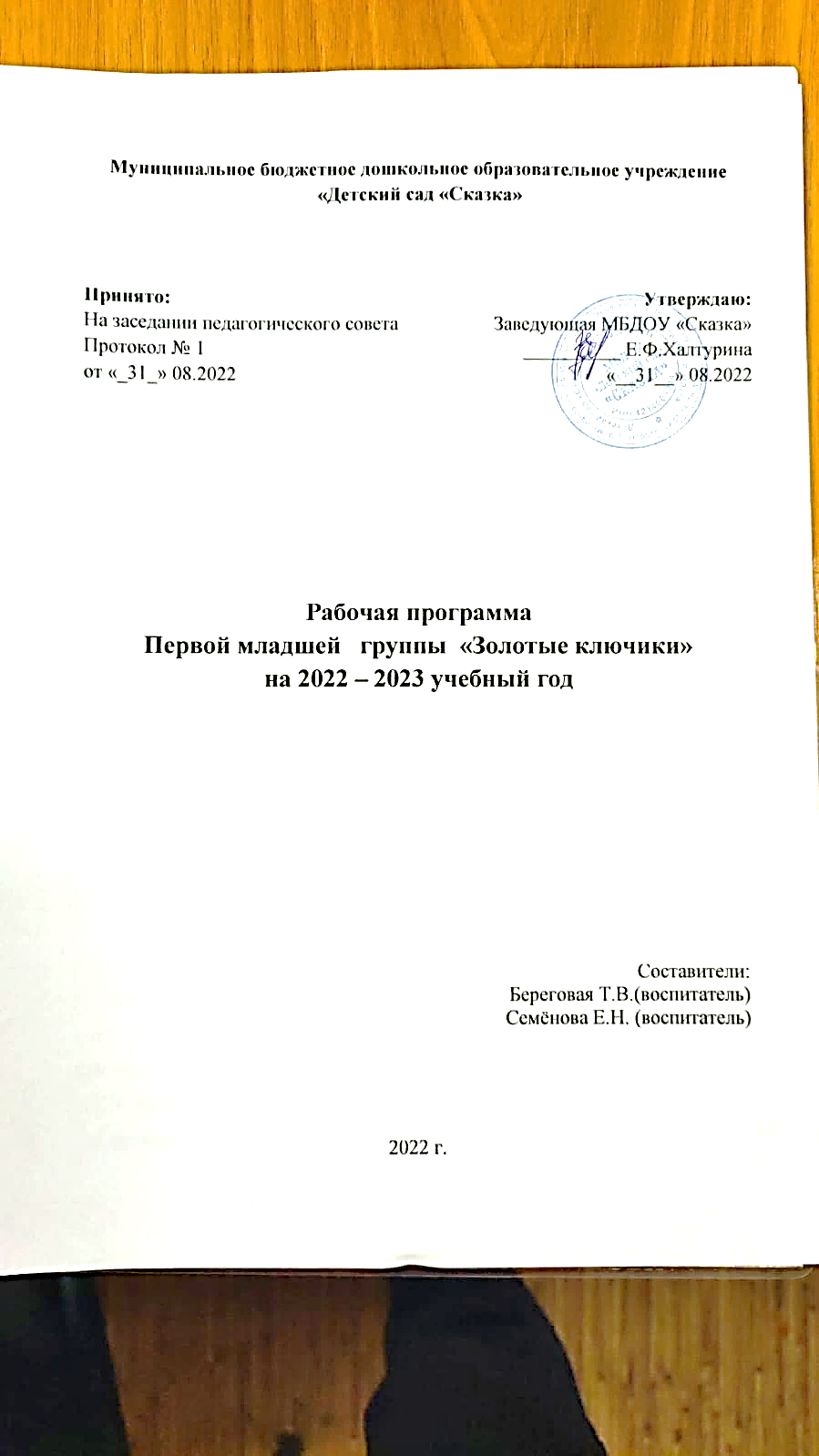 СодержаниеЦелевой разделПояснительная запискаЦели и задачи реализации основной образовательной программы дошкольного образованияЦель программы: создание благоприятных условий для полноценного проживания ребенком дошкольного детства, формирование основ базовой культуры личности, всестороннее развитие психических и физических качеств в соответствии с возрастными и индивидуальными особенностями, подготовка к жизни в современном обществе, к обучению в школе, обеспечение безопасности жизнедеятельности дошкольника. Задачи реализации Программы:1. Сохранение и укрепление физического и психического здоровья детей, а также формирование ценности здорового образа жизни.2. Обеспечение равных возможностей для полноценного развития каждого ребёнка в период дошкольного детства независимо от места жительства, пола, нации, языка, социального статуса, психофизиологических и других особенностей (в том числе ограниченных возможностей здоровья).3. Поддержка и развитие детской инициативности и самостоятельности в игровой, познавательной, исследовательской, коммуникативной, двигательной и творческой деятельности.4. Формирование социокультурной среды, соответствующей возрастным, индивидуальным, психологическим и физиологическим особенностям детей.5. Формирование предпосылок учебной деятельности (у детей старшего дошкольного возраста), необходимых и достаточных для успешного решения ими задач начального общего образования.6. Вариативность использования образовательного материала, позволяющего развивать способности, творческий потенциал каждого ребенка в соответствии с интересами и наклонностями.7. Обеспечение психолого-педагогической поддержки семьи и повышение компетентности родителей (законных представителей) в вопросах развития и образования, охраны и укрепления здоровья  детей. Принципы и подходы к формированию основной образовательной программы дошкольного образованияПрограмма построена на следующих принципах:	Поддержка разнообразия детства. Программа рассматривает разнообразие как ценность, образовательный ресурс и предполагает использование разнообразия для обогащения образовательного процесса. Организация выстраивает образовательную деятельность с учетом региональной специфики, социокультурной ситуации развития каждого ребенка, его возрастных и индивидуальных особенностей, ценностей, мнений и способов их выражения.Сохранение уникальности и самоценности детства. Этот принцип подразумевает полноценное проживание ребенком всех этапов детства (младенческого, раннего и дошкольного детства), обогащение (амплификацию) детского развития.Позитивная социализация ребенка предполагает, что освоение ребенком культурных норм, средств и способов деятельности, культурных образцов поведения и общения с другими людьми, приобщение к традициям семьи, общества, государства происходят в процессе сотрудничества со взрослыми и другими детьми, направленного на создание предпосылок к полноценной деятельности ребенка в изменяющемся мире.Личностно-развивающий и гуманистический характер взаимодействия взрослых (родителей (законных представителей), педагогических и иных работников Организации) и детей. Содействие и сотрудничество детей и взрослых, признание ребенка полноценным участником (субъектом) образовательных отношений. Этот принцип предполагает активное участие всех субъектов образовательных отношений – как детей, так и взрослых – в реализации программы. Сотрудничество Организации с семьей. Сотрудничество, кооперация с семьей, открытость в отношении семьи, уважение семейных ценностей и традиций, их учет в образовательной работе. Индивидуализация дошкольного образования предполагает такое построение образовательной деятельности, которое открывает возможности для индивидуализации образовательного процесса, появления индивидуальной траектории развития каждого ребенка с характерными для данного ребенка спецификой и скоростью, учитывающей его интересы, мотивы, способности и возрастно-психологические особенности. Возрастная адекватность образования. Этот принцип предполагает подбор педагогом содержания и методов дошкольного образования в соответствии с возрастными особенностями детей. Развивающее вариативное образование. Этот принцип предполагает, что образовательное содержание предлагается ребенку через разные виды деятельности с учетом его актуальных и потенциальных возможностей усвоения этого содержания и совершения им тех или иных действий, с учетом его интересов, мотивов и способностей. Принцип природосообразности – предусматривающий отношение к ребёнку как к части природы, его воспитание в единстве и согласии с природой, осуществление образования в соответствии с законами развития детского организма с учётом особенностей физического развития, состояния его здоровья.Принцип  гуманизациии  педагогического  процесса – определяющий приоритет  не  передачи  знаний,  умений,  а  развитие  самой  возможности приобретать знания и умения и использовать их в жизни.Принцип  систематичности  и  последовательности  предполагает такой  логический  порядок  изучения  материала,  при  котором  знания опираются на ранее полученные. Принцип  индивидуального  подхода–ориентирует  педагога  на  учет индивидуальных  особенностей  дошкольников,  связанных  с  их  темпами биологического созревания, уровнями физического развития и двигательной подготовленности.Используемые подходы при построении программы:Системный подход. Сущность: относительно самостоятельные компоненты рассматриваются как совокупность взаимосвязанных компонентов: цели образования, субъекты педагогического процесса: педагог и воспитанник, содержание образования, методы, формы, средства педагогического процесса. Задача воспитателя: учет взаимосвязи компонентов.Личностно-ориентированный подход. Сущность: Личность как цель, субъект, результат и главный критерий эффективности педагогического процесса. Задача воспитателя: создание условий для саморазвития задатков и творческого потенциала личности.Деятельностный подход. Сущность: деятельность – основа, средство и условие развития личности, это целесообразное преобразование модели окружающей действительности. Задачи воспитателя: выбор и организация деятельности ребенка с позиции субъекта познания труда и общения (активность самого). Индивидуальный подход. Сущность: учет индивидуальных особенностей каждого ребенка. Задачи воспитателя: индивидуальный подход необходим каждому ребенку,  как «трудному», так и благополучному, т.к. помогает ему осознать свою индивидуальность, научиться управлять своим поведением, эмоциями, адекватно оценивать собственные сильные и слабые стороны. Аксиологический (ценностный) подход предусматривает организацию воспитания на основе определенных ценностей, которые, с одной стороны, становятся целью и результатом воспитания, а с другой – его средством.Компетентностный подход основным результатом образовательной деятельности становится формирование основ компетентностей как постоянно развивающейся способности воспитанников самостоятельно действовать при решении актуальных проблем, т.е. быть готовым: решать проблемы в сфере учебной деятельности; объяснять явления действительности, их сущность, причины, ориентироваться в проблемах современной жизни; решать проблемы, связанные с реализацией определённых социальных ролей.Культурологический подход – методологическое основание процесса воспитания, предусматривающее опору в обучении и воспитании на национальные традиции народа, его культуру, национальные и этнические особенности.1.1.3. Значимые для разработки и реализации основной образовательной программы дошкольного образования характеристикиХарактеристику особенностей развития детей необходимо осуществлять через представление возрастного периода детей, социальной ситуации развития детей в этом возрастном периоде и их ведущей деятельности.Группа раннего возраста (1-2 года) На втором году жизни развивается самостоятельность детей, формируется предметно-игровая деятельность, появляются элементы сюжетной игры. Общение с взрослым носит ситуативно-деловой характер, затем характер делового сотрудничества. Совершенствуются восприятие, речь, наглядно-действенное мышление, чувственное познание действительности.Ежемесячная прибавка в весе составляет 200–250 г, а в росте — 1 см. Продолжается совершенствование строения и функций внутренних органов, костной, мышечной и центральной нервной системы. Повышается работоспособность нервных клеток. Длительность каждого периода активного бодрствования у детей до полутора лет составляет 3–4 часа, у детей двух лет — 4–5,5 часа. На развитие основных движений ребенка частично влияют пропорции его тела: короткие ноги, длинное туловище, большая голова. Малыш до полутора лет часто падает при ходьбе, не всегда может вовремя остановиться, обойти препятствие. Несовершенна и осанка. Вследствие недостаточного развития мышечной системы ребенку трудно долго выполнять однотипные движения, например, ходить с мамой «только за ручку». Для детей второго года жизни характерна высокая двигательная активность. Постепенно совершенствуется ходьба. Дети учатся свободно передвигаться на прогулке: они взбираются на бугорки, ходят по траве, перешагивают через небольшие препятствия, например, палку, лежащую на земле. Исчезает шаркающая походка. В подвижных играх и на музыкальных занятиях дети выполняют боковые шаги, медленно кружатся на месте.В начале второго года дети много и охотно лазают: взбираются на горку, на диванчики, а позже (приставным шагом) и на шведскую стенку, а также перелезают через бревно, подлезают под скамейку, пролезают через обруч. После полутора лет у малышей кроме основных развиваются и подражательные движения (мишке, зайчику). В простых подвижных играх и плясках дети привыкают координировать свои движения и действия друг с другом (при участии не более 8–10 человек). В разных видах деятельности обогащается сенсорный опыт. В процессе знакомства с предметами ребенок слышит названия форм (кубик, кирпичик, шарик, «крыша» — призма), одновременно воспринимая их (гладит предмет, обводит пальцем по контуру, стучит, бросает и т. п.) и уточняя физические качества. При этом происходит и ознакомление с основными фигурами (квадрат, четырехугольник, круг, треугольник). С помощью взрослого ребенок упражняется в установлении сходства и различий между предметами, имеющими одинаковые названия (большой красный мяч — маленький синий мяч, большой белый мишка — маленький черный мишка и т. д.).При обучении и правильном подборе игрового материала дети осваивают действия с разнообразными игрушками: разборными (пирамиды, матрешки и др.), строительным материалом и сюжетными игрушками (куклы с атрибутами к ним, мишки). Эти действия ребенок воспроизводит по подражанию после показа взрослого. Постепенно из отдельных действий складываются «цепочки», и малыш учится доводить предметные действия до результата: заполняет колечками всю пирамиду, подбирая их по цвету и размеру, из строительного материала возводит по образцу, а затем по памяти забор, паровозик, башенку и другие несложные постройки.Значительные перемены происходят и в действиях с сюжетными игрушками. Дети начинают переносить разученное действие с одной игрушкой (кукла) на другие (мишки, зайки); они активно ищут предмет, необходимый для завершения действия (одеяло, чтобы уложить куклу спать, мисочку, чтобы накормить мишку).Воспроизводя подряд 2–3 действия, они сначала не ориентируются на то, как это бывает в жизни: спящую куклу, например, вдруг начинают катать на машинке. К концу второго года жизни в игровых действиях детей уже отражается привычная им жизненная последовательность: погуляв с куклой, кормят ее и укладывают спать. Бытовые действия с сюжетными игрушками дети воспроизводят на протяжении всего периода дошкольного детства. Второй год жизни — период интенсивного формирования речи. Связи между предметом, действием и словами, их обозначающими, формируются в 6–10 раз быстрее, чем в конце первого года жизни. Дети усваивают названия предметов, действий, обозначения некоторых качеств и состояний. Благодаря этому можно организовать деятельность и поведение малышей, формировать и совершенствовать восприятие, в том числе составляющие основу сенсорного воспитания.Активный словарь на протяжении года увеличивается неравномерно. К полутора годам он равен примерно 20–30 словам. После 1 года 8–10 месяцев происходит скачок, развивается активно используемый словарь. В нем много глаголов и существительных, встречаются простые прилагательные и наречия (тут, там, туда и т. д.), а также предлоги. Упрощенные слова (ту-ту, ав-ав) заменяются обычными, пусть и несовершенными в фонетическом отношении. После полутора лет ребенок чаще всего воспроизводит контур слова (разное число слогов), наполняя его звуками-заместителями, более или менее близкими по звучанию слышимому образцу.К полутора годам в высказываниях детей появляются двухсловные предложения, а в конце второго года обычным становится использование  трех, четырехсловных предложений. Ребенок старше полутора лет активно обращается к взрослым с вопросами.На втором году жизни ребенок усваивает имена взрослых и детей, с которыми общается повседневно, а также некоторые родственные отношения (мама, папа, бабушка). Он понимает элементарные человеческие чувства, обозначаемые словами «радуется», «сердится», «испугался», «жалеет». В речи появляются оценочные суждения: «плохой», «хороший», «красивый».Совершенствуется самостоятельность детей в предметно-игровой деятельности и самообслуживании. Малыш постепенно овладевает, умением самостоятельно есть любую пищу, умываться и мыть руки, приобретает навыки опрятности, аккуратности. Расширяется ориентировка в ближайшем окружении. Знание того, как называются части помещения группы (мебель, одежда, посуда), помогает ребенку выполнять несложные (состоящие из одного, а к концу года из 2–3 действий) поручения взрослых. Постепенно он привыкает соблюдать элементарные правила поведения. На втором году жизни между детьми сохраняется и развивается тип эмоционального взаимообщения. Они самостоятельно играют друг с другом (по двое-трое) в разученные ранее при помощи взрослого игры («Прятки», «Догонялки»).Возможны несложные плясовые действия малышей парами на музыкальных занятиях. Одним из главных приобретений второго года жизни можно считать  совершенствование основных движений, особенно ходьбы.Происходит быстрое развитие разных сторон речи и ее функций. Хотя темп развития понимания речи окружающих по-прежнему опережает  умение говорить, в конце второго года активный словарь состоит уже из  200–300 слов. С помощью речи можно организовать поведение ребенка, а  речь самого малыша становится основным средством общения с взрослым.1.2. Планируемые результаты освоения основной образовательной программы дошкольного образованияЦелевые ориентиры в раннем возрастеК трем годам ребенок:интересуется окружающими предметами, активно действует с ними, исследует их свойства, экспериментирует. Использует специфические, культурно фиксированные предметные действия, знает назначение бытовых предметов (ложки, расчески, карандаша и пр.) и умеет пользоваться ими. Проявляет настойчивость в достижении результата своих действий; стремится к общению и воспринимает смыслы в различных ситуациях общения со взрослыми, активно подражает им в движениях и действиях, умеет действовать согласованно; владеет активной и пассивной речью: понимает речь взрослых, может обращаться с вопросами и просьбами, знает названия окружающих предметов и игрушек;проявляет интерес к сверстникам; наблюдает за их действиями и подражает им.  Взаимодействие с ровесниками окрашено яркими эмоциями; в короткой игре воспроизводит действия взрослого, впервые осуществляя игровые замещения;проявляет самостоятельность в бытовых и игровых действиях. Владеет простейшими навыками самообслуживания; любит слушать стихи, песни, короткие сказки, рассматривать картинки, двигаться под музыку. Проявляет живой эмоциональный отклик на эстетические впечатления. Охотно включается в продуктивные виды деятельности (изобразительную деятельность, конструирование и др.);с удовольствием двигается – ходит, бегает в разных направлениях, стремится осваивать различные виды движения (подпрыгивание, лазанье, перешагивание и пр.).Содержательный раздел2.1. Образовательная деятельность в соответствии с направлениями развития ребенка в пяти образовательных областяхСодержание Программы обеспечивает развитие личности, мотивации и способностей детей в различных видах деятельности и охватывает следующие структурные единицы, представляющие определенные направления развития и образования детей (далее - образовательные области):•	социально-коммуникативное развитие;•	познавательное развитие;•	речевое развитие;•	художественно-эстетическое развитие;•	физическое развитие.Содержание работы ориентировано на разностороннее развитие дошкольников с учетом их возрастных и индивидуальных особенностей. Задачи психолого-педагогической работы по формированию физических, интеллектуальных и личностных качеств детей решаются интегрировано в ходе освоения всех образовательных областей наряду с задачами, отражающими специфику каждой образовательной области, с обязательным психологическим сопровождением.При этом решение программных образовательных задач предусматривается не только в рамках непосредственно образовательной деятельности, но и в ходе режимных моментов — как в совместной деятельности взрослого и детей, так и в самостоятельной деятельности дошкольников.Образовательная область «Социально-коммуникативное развитие».«Социально-коммуникативное развитие направлено на усвоение норм и ценностей, принятых в обществе, включая моральные и нравственные ценности; развитие общения и взаимодействия ребенка со взрослыми и сверстниками;  становление  самостоятельности,  целенаправленности  и  саморегуляции собственных  действий;  развитие  социального  и  эмоционального интеллекта, эмоциональной отзывчивости, сопереживания, формирование готовности  к  совместной  деятельности  со  сверстниками,  формирование уважительного отношения и чувства принадлежности к своей семье и к сообществу детей и взрослых в Организации; формирование позитивных установок к различным видам труда и творчества; формирование основ безопасного поведения в быту, социуме, природе»Основные цели и задачи:Социализация,  развитие  общения,  нравственное  воспитание.  Усвоение  норм  и  ценностей,  принятых  в  обществе,  воспитание  моральных и  нравственных  качеств  ребенка,  формирование  умения  правильно  оценивать свои поступки и поступки сверстников. Развитие общения и взаимодействия ребенка с взрослыми и сверстниками,  развитие  социального  и  эмоционального  интеллекта,  эмоциональной  отзывчивости,  сопереживания,  уважительного  и  доброжелательного отношения к окружающим.Формирование готовности детей к совместной деятельности, развитие умения  договариваться,  самостоятельно  разрешать  конфликты  со  сверстниками.Ребенок в семье и сообществе.  Формирование образа Я, уважительного отношения и чувства принадлежности к своей семье и к сообществу детей  и  взрослых  в  организации;  формирование  гендерной,  семейной  принадлежности.Самообслуживание, самостоятельность, трудовое воспитание.Развитие навыков самообслуживания; становление самостоятельности, целенаправленности и саморегуляции собственных действий. Воспитание культурно-гигиенических навыков. Формирование позитивных установок к различным видам труда и творчества, воспитание положительного отношения к труду, желания трудиться. Воспитание  ценностного  отношения  к  собственному  труду,  труду других людей и его результатам. Формирование умения ответственно относиться к порученному заданию (умение и желание доводить дело до конца, стремление сделать его хорошо).Формирование первичных представлений о труде взрослых, его роли в обществе и жизни каждого человека.Формирование основ безопасности. Формирование первичных представлений о безопасном поведении в быту, социуме, природе. Воспитание осознанного отношения к выполнению правил безопасности.Формирование осторожного и осмотрительного отношения к потенциально опасным для человека и окружающего мира природы ситуациям. Формирование представлений о некоторых типичных опасных ситуациях и способах поведения в них.Формирование элементарных представлений о правилах безопасности дорожного движения; воспитание осознанного отношения к необходимости выполнения этих правил.Ребенок в семье и сообществе.Первая группа раннего возраста  (1года - 2 лет).Образ Я. Формировать у детей элементарные представления о себе, об изменении своего социального статуса(взрослении) в связи с началом посещения детского сада; закреплять умение называть свое имя. Формировать у каждого ребенка уверенность в том, что взрослые любят его, как и всех остальных детей. Семья. Воспитывать внимательное отношение к родителям, близким людям. Поощрять умение называть имена членов своей семьи. Детский сад. Развивать представления о положительных сторонах детского сада, его общности с домом (тепло, уют, любовь и др.) и отличиях от домашней обстановки (больше друзей, игрушек, самостоятельности и т. д.). Обращать внимание детей на то, в какой чистой, светлой комнате они играют, как много в ней ярких, красивых игрушек, как аккуратно заправлены кроватки. На прогулке обращать внимание детей на красивые растения, оборудование участка, удобное для игр и отдыха. Развивать умение ориентироваться в помещении группы, на участке. Родная страна. Напоминать детям название города (поселка), в котором они живут.Самообслуживание, самостоятельность, трудовое воспитание.Первая группа раннего возраста (1год – 2 лет).Воспитывать культурно-гигиенические навыки и навыки самообслуживания. Поддерживать стремление детей к самостоятельности. Соблюдать принцип постепенности включения каждого ребенка в режимный процесс. (За стол усаживать только по 2–3 человека, не умеющих есть самостоятельно. Остальные дети в это время продолжают играть. )Детей приучать к тому, что перед едой и по мере загрязнения им обязательно моют руки. Учить малышей есть ложкой густую пищу, к 1 году 6 месяцам — и суп. Приучать есть разнообразную пищу, пользоваться салфеткой (с помощью взрослого), после еды благодарить взрослых (как умеют).Детей продолжать учить мыть руки перед едой и по мере загрязнения, пользоваться личным полотенцем, с частичной помощью взрослого съедать положенную порцию. Закреплять умение пользоваться салфеткой, после еды благодарить взрослых, задвигать стул. Содействовать активному участию детей в процессах, связанных с прогулкой и сном. К 1 году 7 месяцам приучать раздеваться с небольшой помощью взрослого (снимать шапку, валенки, рейтузы, расстегнутые туфли, шорты и колготки). К 2 годам под контролем взрослого выполнять отдельные действия: снимать и надевать перечисленные одежду и обувь в определенном порядке. Приучать детей к опрятности, аккуратности. К 2 годам учить с помощью взрослого пользоваться носовым платком, приводить в порядок одежду, прическу, аккуратно и в определенной последовательности складывать одежду, ставить на место обувь. Учить бережно относиться к вещам. Обращать внимание детей на порядок в группе. Формирование основ безопасности.Первая группа раннего возраста.Безопасное поведение в природе. Знакомить с элементарными правилами безопасного поведения в природе (не подходить к незнакомым животным, не гладить их, не дразнить; не рвать и не брать в рот растения и пр.).Безопасность на дорогах. Формировать первичные представления о машинах, улице, дороге. Знакомить с некоторыми видами транспортных средств.Безопасность собственной жизнедеятельности. Знакомить с предметным миром и правилами безопасного обращения с предметами. Знакомить с понятиями «можно — нельзя», «опасно». Формировать представления о правилах безопасного поведения в играх с песком и водой (воду не пить, песком не бросаться и т.д.).Образовательная  область «Познавательное развитие»«Познавательное  развитие  предполагает  развитие  интересов  детей, любознательности  и  познавательной  мотивации;  формирование  познавательных  действий,  становление  сознания;  развитие  воображения  и  творческой  активности;  формирование  первичных  представлений  о  себе,  других людях, объектах окружающего мира, о свойствах и отношениях объектов окружающего  мира  (форме,  цвете,  размере,  материале,  звучании,  ритме, темпе, количестве, числе, части и целом, пространстве и времени, движении  и  покое,  причинах  и  следствиях  и  др.),  о  малой  родине  и  Отечестве, представлений  о  социокультурных  ценностях  нашего  народа,  об  отечественных  традициях  и  праздниках,  о  планете  Земля  как общем доме  людей, об особенностях ее природы, многообразии стран и народов мира»Основные цели и задачи Формирование элементарных математических представлений.Формирование элементарных математических представлений,  первичных представлений  об  основных  свойствах  и  отношениях  объектов  окружающего  мира:  форме,  цвете,  размере,  количестве,  числе,  части  и  целом, пространстве и времени.Развитие познавательно-исследовательской деятельности. Развитие познавательных интересов детей, расширение опыта ориентировки в окружающем, сенсорное развитие, развитие любознательности и познавательной  мотивации;  формирование  познавательных  действий,  становление сознания; развитие воображения и творческой активности; формирование первичных  представлений  об  объектах  окружающего  мира,  о  свойствах и отношениях объектов окружающего мира (форме, цвете, размере, материале, звучании, ритме, темпе, причинах и следствиях и др.). Развитие восприятия, внимания, памяти, наблюдательности, способности анализировать, сравнивать, выделять характерные, существенные признаки предметов  и  явлений  окружающего  мира; умения устанавливать простейшие связи между предметами и явлениями, делать простейшие обобщения.Ознакомление  с  предметным  окружением.  Ознакомление  с  предметным  миром  (название,  функция,  назначение,  свойства  и  качества предмета); восприятие предмета как творения человеческой мысли и результата труда. Формирование первичных представлений о многообразии предметного окружения; о том, что человек создает предметное окружение, изменяет и совершенствует его для себя и других людей, делая жизнь более удобной и  комфортной.  Развитие  умения  устанавливать  причинно-следственные связи между миром предметов и природным миром.Ознакомление  с социальным миром. Ознакомление  с  окружающим социальным миром, расширение кругозора детей, формирование целостной картины мира. Формирование первичных представлений о малой родине и Отечестве, представлений о социокультурных ценностях нашего народа, об  отечественных  традициях  и  праздниках.  Формирование  гражданской принадлежности; воспитание любви к Родине, гордости за ее достижения, патриотических  чувств.  Формирование  элементарных  представлений о планете Земля как общем доме людей, о многообразии стран и народов мира. Ознакомление с миром природы. Ознакомление с природой и природными явлениями. Развитие умения устанавливать причинно-следственные связи между природными явлениями. Формирование первичных представлений о природном многообразии планеты Земля. Формирование элементарных экологических представлений. Формирование понимания того, что человек — часть природы, что он должен беречь, охранять и защищать ее, что в природе все взаимосвязано, что жизнь человека на Земле во многом зависит  от  окружающей  среды.  Воспитание  умения  правильно  вести  себя в природе. Воспитание любви к природе, желания беречь ее.Содержание психолого-педагогической работы.Формирование элементарных математических представлений.Первая группа раннего возраста (1года -2 лет).Количество. Привлекать детей к формированию групп однородных предметов. Учить различать количество предметов (один — много).Величина. Привлекать внимание детей к предметам контрастных размеров и их обозначению в речи (большой дом — маленький домик, большая матрешка — маленькая матрешка, большие мячи — маленькие мячи и т. д.).Форма. Учить различать предметы по форме и называть их (кубик, кирпичик, шар и пр.).Ориентировка в пространстве.  Продолжать накапливать у детей опыт практического освоения окружающего пространства (помещений группы и участка детского сада). Расширять опыт ориентировки в частях собственного тела (голова, лицо, руки, ноги, спина). Учить двигаться за воспитателем в определенном направлении.Развитие познавательно-исследовательской деятельности.Первая группа раннего возраста (от 1 года – 2 лет).Формировать умение бережно относиться ко всему живому: не рвать цветы и листья, не ходить по газонам, не обижать животных, ласково обращаться с ними, защищать их. Положительное отношение к окружающему должно носить действенный характер: нужно учить детей поливать растения, кормить животных и птиц. Игры-занятия с дидактическим материалом. Продолжать обогащать сенсорный опыт детей. Развивать умение различать предметы по величине: с помощью взрослого собирать пирамидку из 4—5 колец (от большого к маленькому), из 4—5 колпачков. Формировать умение подбирать крышки (круглые, квадратные) к коробочкам и шкатулкам соответствующих форм; собирать двухместные дидактические игрушки (матрешки, бочонки), составлять разрезные картинки из двух частей (пирамидка, яблоко и др.). Упражнять в соотнесении плоскостных фигур (круг, квадрат, треугольник, прямоугольник) с отверстиями дидактической коробки. Проводить дидактические игры на развитие слухового внимания («Кто в домике живет?», «Кто нас позвал?» и т. д.).Развивать умение различать четыре цвета (красный, синий, желтый, зеленый); по предложению взрослого отбирать предметы определенного цвета. Использовать специальные дидактические пособия: помогать детям соотносить цвет и форму с цветовым полем, плоскостные и объемные предметы с фигурными отверстиями коробок и столиков. Предоставлять возможность самостоятельно играть с дидактическими игрушками, мелким и крупным строительным материалом.Игры-занятия со строительным материалом (настольным, напольным).  Продолжать знакомить детей с некоторыми формами (кубик, кирпичик, призма, цилиндр), «опредмечивая» их (цилиндр — столбик, труба). Знакомить со способами конструирования — прикладыванием, накладыванием. Побуждать совместно с взрослым обыгрывать постройки, использовать для игр сюжетные игрушки. Формировать умение пользоваться знакомыми формами строительного материала и элементами пластмассовых конструкторов при сооружении собственных разнообразных построек. В летнее время на прогулке проводить игры с природными материалами. Сочетать игры с песком с играми со строительным материалом, игры с водой — с сюжетными играми. Развивать умение выкладывать камешками, ракушками, шишками изображенные взрослым на песке знакомые фигуры. Поощрять самостоятельное включение детьми в сюжетные игры природного материала в качестве предметов-заместителей (листик — тарелка).Ознакомление с предметным окружением Первая группа раннего возраста (от 1 года – до 2 лет).Продолжать знакомить детей с предметами ближайшего окружения. Способствовать появлению в словаре детей обобщающих понятий: игрушки, посуда, одежда, обувь, мебель и пр. Знакомить с транспортными средствами ближайшего окружения.Ознакомление с миром природыПервая группа раннего возраста (от 1 года – 2 лет).Формировать умение бережно относиться ко всему живому: не рвать цветы  и  листья,  не  ходить  по  газонам,  не  обижать  животных,  ласково обращаться с ними, защищать их. Положительное отношение к окружающему должно носить действенный характер: нужно учить детей поливать растения, кормить животных и птиц.Образовательная область «Речевое развитие».«Речевое развитие включает владение речью как средством общения и культуры; обогащение активного словаря; развитие связной, грамматически правильной диалогической и монологической речи; развитие речевого творчества; развитие звуковой и интонационной культуры речи, фонематического слуха; знакомство с книжной культурой, детской литературой, понимание на слух текстов различных жанров детской литературы; формирование звуковой  аналитико-синтетической  активности  как  предпосылки обучения грамоте»Основные цели и задачи.Развитие речи. Развитие свободного общения с взрослыми и детьми, овладение конструктивными способами и средствами взаимодействия с окружающими. Развитие всех компонентов устной речи детей: грамматического строя речи, связной речи — диалогической и монологической форм; формирование словаря, воспитание звуковой культуры речи.Практическое овладение воспитанниками нормами речи.Художественная литература. Воспитание интереса и любви к чтению; развитие литературной речи. Воспитание желания и умения слушать художественные произведения, следить за развитием действия.Содержание психолого-педагогической работы.Развитие речи.Первая группа раннего возраста.Понимание речи. Расширять запас понимаемых слов, обозначающих части тела ребенка и его лица. Называть детям цвет предметов (красный, синий, желтый, зеленый), размер (большой, маленький), форму (кубик, кирпичик, крыша-призма), состояние (чистый, грязный), а также место нахождения предмета (здесь, там); временные (сейчас) и количественные (один и много) отношения (к концу года).Закреплять умение детей с помощью взрослого подбирать знакомые предметы по цвету. Развивать умение понимать слова, обозначающие способы передвижения животных (летает, бегает и т. п.), способы питания (клюет, лакает и т. п.), голосовые реакции (мяукает, лает и т. п.); способы передвижения человека (идет, бежит и т. п.).Развивать умение понимать предложения с предлогами в, на. Развивать умение узнавать и показывать знакомые предметы независимо от их размера и цвета (мяч большой и маленький, красный и синий и т. п.); соотносить одно и то же действие с несколькими предметами (кормить можно куклу, мишку, слоника и т. п.). Содействовать пониманию сюжетов небольших инсценировок с игрушками, спектаклей кукольного театра о событиях, знакомых детям по личному опыту.Активная речь. Поощрять замену звукоподражательных слов общеупотребительными (вместо  ав-ав — собака и т. п.). Предлагать образцы правильного произношения слов, побуждать детей к подражанию. Продолжать расширять и обогащать словарный запас:• существительными, обозначающими названия игрушек, одежды, обуви, посуды, наименования транспортных средств;• глаголами, обозначающими бытовые (есть, умываться   и т. п.), игровые (катать, строить и т. п.) действия, действия, противоположные по значению (открывать — закрывать,  снимать — надевать  и т. п.);• прилагательными, обозначающими цвет, величину предметов;• наречиями (высоко, низко, тихо).Формировать умение детей составлять фразы из трех и более слов, правильно употреблять грамматические формы; согласовывать существительные и местоимения с глаголами; употреблять глаголы в настоящем и прошедшем времени; использовать предлоги (в, на). Предлагать образцы употребления вопросительных слов (кто, что, куда, где). Способствовать формированию интонационной выразительности речи. Способствовать развитию потребности детей в общении посредством речи. Подсказывать им поводы для обращения к взрослым и сверстникам (попроси; поблагодари; предложи; посмотри, кто пришел, и скажи нам  и т. д.).Приобщение к художественной литературе.Первая группа раннего возраста.Приучать слушать и понимать короткие, доступные по содержанию народные песенки, потешки, сказки, а также авторские произведения (проза, стихи). Сопровождать чтение (рассказывание) показом картинок, игрушек. Приучать детей слушать хорошо знакомые произведения без наглядного сопровождения. Предоставлять возможность повторять вслед за взрослым некоторые слова стихотворного текста и выполнять несложные действия, о которых говорится в поэтическом произведении. Обращать внимание на интонационную выразительность речи детей.Образовательная область «Художественно-эстетическое развитие».Художественно-эстетическое развитие предполагает развитие предпосылок ценностно-смыслового восприятия и понимания произведений искусства (словесного, музыкального, изобразительного), мира  природы; становление эстетического отношения к окружающему миру;  формирование  элементарных представлений о видах искусства; восприятие музыки, художественной литературы, фольклора; стимулирование  сопереживания персонажам художественных произведений; реализацию самостоятельной творческой деятельности детей (изобразительной, конструктивно-модельной, музыкальной и др.)».Основные цели и задачи.Формирование интереса к эстетической стороне окружающей действительности, эстетического отношения к предметам и явлениям окружающего мира, произведениям искусства; воспитание интереса к художественно-творческой деятельности. Развитие эстетических чувств детей, художественного  восприятия, образных представлений, воображения, художественно-творческих способностей.Развитие детского художественного творчества, интереса к самостоятельной творческой деятельности (изобразительной, конструктивно-модельной, музыкальной и др.); удовлетворение потребности детей в самовыражении.Приобщение к искусству. Развитие эмоциональной восприимчивости, эмоционального отклика на литературные и музыкальные произведения, красоту окружающего мира, произведения искусства.Приобщение детей к народному и профессиональному искусству (словесному, музыкальному, изобразительному, театральному, к архитектуре) через  ознакомление с  лучшими  образцами отечественного и мирового искусства; воспитание умения понимать содержание произведений искусства.Формирование элементарных представлений о видах и жанрах искусства, средствах выразительности в различных видах искусства.Изобразительная деятельность. Развитие  интереса к различным видам изобразительной деятельности; совершенствование умений в рисовании, лепке, аппликации, прикладном творчестве.Воспитание эмоциональной отзывчивости при восприятии произведений изобразительного искусства.Воспитание желания и умения взаимодействовать со сверстниками при создании коллективных работ.Конструктивно-модельная деятельность. Приобщение  к  конструированию; развитие интереса к конструктивной деятельности, знакомство с различными видами конструкторов.Воспитание  умения  работать  коллективно,  объединять  свои  поделки в соответствии с общим замыслом, договариваться, кто какую часть работы будет выполнять. Музыкальная деятельность. Приобщение к музыкальному искусству; развитие  предпосылок  ценностно-смыслового  восприятия  и  понимания музыкального  искусства;  формирование  основ  музыкальной  культуры, ознакомление  с  элементарными  музыкальными  понятиями,  жанрами; воспитание эмоциональной отзывчивости при восприятии музыкальных произведений.Развитие  музыкальных  способностей:  поэтического  и  музыкального слуха,  чувства  ритма,  музыкальной  памяти;  формирование  песенного, музыкального вкуса.Воспитание  интереса  к  музыкально-художественной  деятельности, совершенствование умений в этом виде деятельности.Развитие  детского  музыкально-художественного  творчества,  реализация  самостоятельной  творческой  деятельности  детей;  удовлетворение потребности в самовыражении.Содержание психолого-педагогической работы.Первая группа раннего возраста (от 1 до 2 лет).Формирование элементарных представлений о видах и жанрах искусства, средствах выразительности в различных видах искусства. Создавать у детей радостное настроение при пении, движениях и игровых действиях под музыку. Вызывать эмоциональный отклик на музыку с помощью самых разнообразных приемов (жестом, мимикой, подпеванием, движениями), желание слушать музыкальные произведения. Неоднократно повторять с детьми произведения, с которыми их знакомили ранее (на первом году жизни и в течение этого года).Конструктивно-модельная деятельность.Первая группа раннего возраста (от 1 до 2 лет).Игры-занятия  с дидактическим материалом. Продолжать обогащать сенсорный опыт детей. Обучать  детей  действиям  с  предметами:  нанизывать  на  стержень пирамидки  2—3  кольца  одинакового  размера,  собирать  с  помощью взрослого  в  определенной  последовательности  пирамидку  на  конусной  основе,  состоящую  из  2—3  колпачков  разных  размеров;  собирать пирамидку  из  четырех  колец  двух  контрастных  размеров;  открывать и  закрывать  одноместную  матрешку,  вкладывать  меньшие  предметы в большие и вынимать их.Совершенствовать  разнообразные  действия  с  предметами  (открывать  —  закрывать,  нанизывать  —  снимать,  прокатывать,  втыкать,  шнуровать, накладывать), ориентируясь на их величину (большой, маленький), цвет (красный, синий). Учить действовать с различными дидактическими игрушками  (шаробросы,  дидактические  коробки,  грибки  и  втулочки  со столиками к ним и т. д.).Игры-занятия  со  строительным  материалом  (настольным,  напольным).  Продолжать знакомить детей с некоторыми формами (кубик, кирпичик, призма, цилиндр), «опредмечивая» их (цилиндр — столбик, труба).  Знакомить  со  способами  конструирования  —  прикладыванием,  накладыванием. Побуждать  совместно  с  взрослым  обыгрывать  постройки, использовать для игр сюжетные игрушки. Формировать умение пользоваться знакомыми формами строительного материала и элементами пластмассовых конструкторов при сооружении собственных разнообразных построек. В летнее время на прогулке проводить игры с природными материалами.  Сочетать  игры  с  песком  с  играми  со  строительным  материалом, игры с водой — с сюжетными  играми. Развивать  умение выкладывать камешками,  ракушками,  шишками  изображенные  взрослым  на  песке знакомые фигуры. Поощрять самостоятельное включение детьми в сюжетные игры природного материала в качестве предметов-заместителей (листик — тарелка).Музыкально-художественная деятельность.Первая группа раннего возраста (от 1 до 2 лет).Создавать у детей радостное настроение при пении, движениях и игровых действиях под музыку. Вызывать эмоциональный отклик на музыку с помощью самых разнообразных приемов (жестом, мимикой, подпеванием, движениями), желание слушать музыкальные произведения. Неоднократно повторять с детьми произведения, с которыми их знакомили ранее (на первом году жизни и в течение этого года).Начинать развивать у детей музыкальную память. Вызывать радость от восприятия знакомого музыкального произведения, желание дослушать его до конца. Помогать различать тембровое звучание музыкальных инструментов (дудочка, барабан, гармошка, флейта), показывать инструмент (один из двух или трех), на котором взрослый исполнял мелодию. При пении стимулировать самостоятельную активность детей (звукоподражание, подпевание слов, фраз, несложных попевок и песенок).Продолжать совершенствовать движения под музыку, учить выполнять их самостоятельно.Развивать умение детей вслушиваться в музыку и с изменением характера ее звучания изменять движения (переходить с ходьбы на притопывание, кружение). Помогать чувствовать характер музыки и передавать его игровыми действиями (мишка идет, зайка прыгает, птичка клюет).Образовательная  область  «Физическое развитие».Физическое  развитие  включает  приобретение  опыта  в  следующих  видах деятельности детей: двигательной, в том числе связанной с выполнением упражнений, направленных на развитие таких физических качеств, как координация и гибкость; способствующих правильному формированию опорно-двигательной  системы  организма,  развитию  равновесия,  координации  движения, крупной  и  мелкой  моторики  обеих  рук,  а  также  с  правильным,  не  наносящим ущерба  организму,  выполнением  основных  движений  (ходьба,  бег,  мягкие прыжки, повороты в обе стороны), формирование начальных представлений о некоторых видах спорта, овладение подвижными играми с правилами; становление целенаправленности и саморегуляции в двигательной сфере; становление  ценностей  здорового  образа  жизни,  овладение  его  элементарными  нормами  и  правилами  (в  питании,  двигательном  режиме,  закаливании,  при формировании полезных привычек и др.)».Основные цели и задачи:Формирование начальных представлений о здоровом образе жизни. Формирование у детей начальных представлений о здоровом образе жизни.Физическая культура. Сохранение, укрепление и охрана здоровья детей; повышение умственной и физической работоспособности, предупреждение утомления. Обеспечение гармоничного физического развития, совершенствование умений и навыков в основных видах движений, воспитание красоты, грациозности, выразительности движений, формирование правильной осанки. Формирование потребности в ежедневной двигательной деятельности. Развитие инициативы, самостоятельности и творчества в двигательной активности, способности к самоконтролю, самооценке при выполнении движений. Развитие интереса к участию в подвижных и спортивных играх и физических упражнениях, активности в самостоятельной двигательной деятельности; интереса и любви к спорту.Содержание психолого-педагогической работы.Формирование начальных представлений о здоровом образе жизни.Физическая культура.Первая  группа раннего возраста (от 1 до 2 лет).Ходьба стайкой, ходьба по доске (ширина 20 см, длина 1,5–2 м), приподнятой одним концом от пола на 15–20 см. Перешагивание через веревку или палку, приподнятую от пола на 12–18 см. Перелезание через бревно (диаметр 15–20 см), подлезание под веревку, поднятую на высоту 35–40 см, пролезание в обруч (диаметр 45 см). Лазанье по лесенке-стремянке вверх и вниз (высота 1,5 м). Катание мяча (диаметр 20–25 см) в паре с взрослым, катание по скату и перенос мяча к скату. Бросание мяча (диаметр 6–8 см) правой и левой рукой на расстояние 50–70 см. В положении сидя на скамейке поднимание рук вперед и опускание их, отведение за спину. В положении сидя повороты корпуса вправо и влево с передачей предмета. В положении стоя полу наклоны вперед и выпрямление; при поддержке взрослого полу наклоны вперед, перегибаясь через палку (40–45 см от пола). Приседания с поддержкой взрослого.Подвижные игры: формировать у детей устойчивое положительное отношение к подвижным играм. Ежедневно проводить подвижные игры с использованием игрушки и без нее. С детьми 1 года — 1 года 6 месяцев подвижные игры проводятся индивидуально. С детьми старше 1 года 6 месяцев — индивидуально и по подгруппам (2–3 человека). Развивать основные движения детей (ходьба, ползание и лазанье, катание и бросание мяча). Формировать умение двигаться стайкой в одном направлении, не мешая друг другу. Развивать умение внимательно слушать взрослого, действовать  по  сигналу2.2. Вариативные формы, способы, методы и средства реализации основной образовательной программы дошкольного образования с учетом возрастных и индивидуальных особенностей воспитанников Реализация Программы обеспечивается на основе вариативных форм, способов, методов и средств, представленных в образовательных программах, методических пособиях, соответствующих принципам и целям Стандарта и выбираемых педагогом с учетом многообразия конкретных социокультурных, географических, климатических условий реализации Программы, возраста воспитанников, состава групп, особенностей и интересов детей, запросов родителей (законных представителей).Образовательная область «Социально-коммуникативное развитие» Образовательная область представлена следующими направлениями:- развитие игровой деятельности детей с целью освоения различных социальных ролей;- формирование основ безопасного поведения в быту, социуме, природе;- трудовое воспитание;Образовательная область «Познавательное развитие» Образовательная область представлена следующими направлениями:- знакомство с миром природы и формирование экологического сознания;- знакомство с социальным миром;- развитие элементарных математических представлений.Образовательная область «Речевое развитие» Образовательная область представлена следующими направлениями:- развитие словаря;- воспитание звуковой культуры;- формирование грамматического строя речи;- воспитание любви и интереса к художественному слову.Образовательная область «Художественно – эстетическое развитие» Образовательная область представлена следующими направлениями:- приобщение к искусству;- развитие продуктивной деятельности и детского творчества;- музыка.Образовательная область «Физическое развитие» Образовательная область представлена следующими направлениями:- физическая культура;- формирование начальных представлений о здоровом образе жизни.2.3. Особенности образовательной деятельности разных видов и культурных практикОсобенностью организации образовательной деятельности является ситуационный подход. Основной единицей образовательного процесса выступает образовательная ситуация, т. е. такая форма совместной деятельности педагога и детей, которая планируется и целенаправленно организуется педагогом с целью решения определенных задач развития, воспитания и обучения. Образовательная ситуация протекает в конкретный временной период образовательной деятельности. Особенностью образовательной ситуации является появление образовательного результата (продукта) в ходе специально организованного взаимодействия воспитателя и ребенка. Такие продукты могут быть как материальными (рассказ, рисунок, поделка, коллаж, экспонат для выставки), так и нематериальными (новое знание, образ, идея, отношение, переживание). Ориентация на конечный продукт определяет технологию создания образовательных ситуаций. Преимущественно образовательные ситуации носят комплексный характер и включают задачи, реализуемые в разных видах деятельности на одном тематическом содержании. Образовательные ситуации используются в процессе непосредственно образовательной деятельности. Главными задачами таких образовательных ситуаций является:формирование у детей новых умений в разных видах деятельности и представлений;обобщение знаний по теме, развитие способности рассуждать и делать выводы.Воспитатель создает разнообразные образовательные ситуации, побуждающие детей применять свои знания и умения, активно искать новые пути решения возникшей в ситуации задачи, проявлять эмоциональную отзывчивость и творчество. Организованные воспитателем образовательные ситуации ставят детей перед необходимостью понять, принять и разрешить поставленную задачу. Активно используются игровые приемы, разнообразные виды наглядности, в том числе схемы, предметные и условно-графические модели. Назначение образовательных ситуаций состоит в систематизации, углублении, обобщении личного опыта детей, в освоении новых, более эффективных способов познания и деятельности, в осознании связей и зависимостей, которые скрыты от детей в повседневной жизни и требуют для их освоения специальных условий. Успешное и активное участие в образовательных ситуациях подготавливает детей к будущему школьному обучению. Воспитатель широко использует также ситуации выбора (практического и морального) ситуации. Предоставление дошкольникам реальных прав практического выбора средств, цели, задач и условий своей деятельности создает почву для личного самовыражения и самостоятельности.Образовательные ситуации могут включаться в образовательную деятельность в режимных моментах. Они направлены на закрепление имеющихся у детей знаний и умений, их применение в новых условиях, проявление ребенком активности, самостоятельности и творчества. Образовательные ситуации могут «запускать» инициативную деятельность детей через постановку проблемы, требующей самостоятельного решения, через привлечение внимания детей к материалам для экспериментирования и исследовательской деятельности, для продуктивного творчества. Ситуационный подход дополняет принцип продуктивности образовательной деятельности, который связан с получением какого-либо продукта, который в материальной форме отражает социальный опыт приобретаемый детьми (панно, газета, журнал, атрибуты для сюжетно-ролевой игры, экологический дневник и др.). Принцип продуктивности ориентирован на развитие субъектности ребенка в образовательной деятельности разнообразного содержания. Этому способствуют современные способы организации образовательного процесса с использованием детских проектов, игр-оболочек и игр-путешествий, коллекционирования, экспериментирования, ведение детских дневников и журналов, создания спектаклей-коллажей и многое другое. Непосредственно образовательная деятельность основана на организации педагогом видов деятельности, заданных ФГОС дошкольного образования. Игровая деятельность является ведущей деятельностью ребенка дошкольного возраста. В организованной образовательной деятельности она выступает в качестве основы для интеграции всех других видов деятельности ребенка дошкольного возраста. В младшей и средней группах детского сада игровая деятельность является основой решения всех образовательных задач. В сетке непосредственно образовательной деятельности игровая деятельность не выделяется в качестве отдельного вида деятельности, так как она является основой для организации всех других видов детской деятельности. Игровая деятельность представлена в образовательном процессе в разнообразных формах - это дидактические и сюжетно-дидактические, развивающие, подвижные игры, игры-путешествия, игровые проблемные ситуации, игры-инсценировки, игры-этюды и пр. При этом обогащение игрового опыта творческих игр детей тесно связано с содержанием непосредственно организованной образовательной деятельности. Организация сюжетно-ролевых, режиссерских, театрализованных игр и игр-драматизаций осуществляется преимущественно в режимных моментах (в утренний отрезок времени и во второй половине дня). Коммуникативная деятельность направлена на решение задач, связанных с развитием свободного общения детей и освоением всех компонентов устной речи, освоение культуры общения и этикета, воспитание толерантности, подготовки к обучению грамоте (в старшем дошкольном возрасте). В плане  непосредственно образовательной деятельности она занимает отдельное место, но при этом коммуникативная деятельность включается во все виды детской деятельности, в ней находит отражение опыт, приобретаемый детьми в других видах деятельности.  Познавательно-исследовательская деятельность включает в себя широкое познание детьми объектов живой и неживой природы, предметного и социального мира (мира взрослых и детей, деятельности людей, знакомство с семьей и взаимоотношениями людей, городом, страной и другими странами), безопасного поведения, освоение средств и способов познания (моделирования, экспериментирования), сенсорное и математическое развитие детей. Восприятие художественной литературы и фольклора организуется как процесс слушания детьми произведений художественной и познавательной литературы, направленный на развитие читательских интересов детей, развитие способности восприятия литературного текста и общения по поводу прочитанного. Чтение может быть организовано как непосредственно чтение (или рассказывание сказки) воспитателем вслух, и как прослушивание аудиозаписи. Конструирование и изобразительная деятельность детей представлена разными видами художественно-творческой (рисование, лепка, аппликация) деятельности. Художественно-творческая деятельность неразрывно связана со знакомством детей с изобразительным искусством, развитием способности художественного восприятия. Художественное восприятие произведений искусства существенно обогащает личный опыт дошкольников, обеспечивает интеграцию между познавательно-исследовательской, коммуникативной и продуктивной видами деятельности.  Музыкальная деятельность организуется в процессе музыкальных занятий, которые проводятся музыкальным руководителем в специально оборудованном помещении.  Двигательная деятельность организуется в процессе занятий физической культурой.Образовательная деятельность, осуществляемая в ходе режимных моментов требует особых форм работы в соответствии с реализуемыми задачами воспитания, обучения и развития ребенка. В режимных процессах, в свободной детской деятельности воспитатель создает по мере необходимости, дополнительно развивающие проблемно-игровые или практические ситуации, побуждающие дошкольников применить имеющийся опыт, проявить инициативу, активность для самостоятельного решения возникшей задачи. Образовательная деятельность, осуществляемая в утренний отрезок времени включает: наблюдения - в уголке природы, за деятельностью взрослых (сервировка стола к завтраку); индивидуальные игры и игры с небольшими подгруппами детей (дидактические, развивающие, сюжетные, музыкальные, подвижные и пр.); создание практических, игровых, проблемных ситуаций и ситуаций общения, сотрудничества, гуманных проявлений, заботы о малышах в детском саду, проявлений эмоциональной отзывчивости к взрослым и сверстникам; трудовые поручения (сервировка столов к завтраку, уход за комнатными растениями и пр.); беседы и разговоры с детьми по их интересам; рассматривание дидактических картинок, иллюстраций, просмотр видеоматериалов разнообразного содержания; индивидуальную работу с детьми в соответствии с задачами разных образовательных областей; двигательную деятельность детей, активность которой зависит от содержания организованной образовательной деятельности в первой половине дня; работу по воспитанию у детей культурно-гигиенических навыков и культуры здоровья. Образовательная деятельность, осуществляемая во время прогулки включает: подвижные игры и упражнения, направленные на оптимизацию режима двигательной активности и укрепление здоровья детей; наблюдения за объектами и явлениями природы, направленное на установление разнообразных связей и зависимостей в природе, воспитание отношения к ней; экспериментирование с объектами неживой природы; сюжетно-ролевые и конструктивные игры (с песком, со снегом, с природным материалом); элементарную трудовую деятельность детей на участке детского сада; свободное общение воспитателя с детьми.2.4. Способы и направления поддержки детской инициативыВ образовательном процессе ребёнок и взрослые выступают как субъекты педагогической деятельности, в которой взрослые определяют содержание, задачи, способы их реализации, а ребёнок творит себя и свою природу, свой мир. Детям предоставляется широкий спектр специфических для дошкольников видов деятельности, выбор которых осуществляется при участии взрослых с ориентацией на интересы, способности ребёнка.Ситуация выбора важна для дальнейшей социализации ребёнка, которому предстоит во взрослой жизни часто сталкиваться с необходимостью выбора. Задача педагога в этом случае — помочь ребёнку определиться с выбором, направить и увлечь его той деятельностью, в которой, с одной стороны, ребёнок в большей степени может удовлетворить свои образовательные интересы и овладеть определёнными способами деятельности, с другой — педагог может решить собственно педагогические задачи.Уникальная природа ребёнка дошкольного возраста может быть охарактеризована как деятельностная. Включаясь в разные виды деятельности, ребёнок стремится познать, преобразовать мир самостоятельно за счёт возникающих инициатив. Все виды деятельности, предусмотренные Программой, используются в равной степени и моделируются в соответствии с теми задачами, которые реализует педагог в совместной деятельности, в режимных моментах и др. Воспитателю важно владеть способами поддержки детской инициативы.Обязательным условием взаимодействия педагога с ребёнком является создание развивающей предметно-пространственной среды, насыщенной социально значимыми образцами деятельности и общения, способствующей формированию таких качеств личности, как: активность, инициативность, доброжелательность и др. Важную роль здесь играет сезонность и событийность образования дошкольников. Чем ярче будут события, происходящие в детской жизни, тем больше вероятность того, что они найдут отражение в деятельности ребёнка, в его эмоциональном развитии.2.5. Особенности взаимодействия педагогического коллектива с семьями воспитанников В современных  условиях дошкольное образовательное учреждение является единственным общественным институтом, регулярно и неформально взаимодействующим с семьей,  то есть  имеющим возможность оказывать  на неё  определенное влияние.    Взаимодействие педагога с родителями детей раннего возраста.В раннем, младшем дошкольном возрасте большинство детей только приходят в детский сад,  и  родители  знакомятся  с  педагогами  ДО.  Поэтому  задача  педагога  — заинтересовать  родителей  возможностями  совместного  воспитания  ребенка,  показать родителям  их  особую  роль  в  развитии  малыша.  Для  этого  воспитатель  знакомит родителей с особенностями ДО, своеобразием режима дня группы и образовательной программы, специалистами, которые будут работать с их детьми. Вместе  с  тем  в  этот  период  происходит  и  установление  личных  и  деловых контактов  между  педагогами  и  родителями.  В  общении  с  родителями  воспитатель показывает  свою  заинтересованность  в  развитии  ребенка,  выделяет  те  яркие положительные  черты,  которыми  обладает  каждый  малыш,  вселяет  в  родителей уверенность, что они смогут обеспечить его полноценное развитие. В  ходе  бесед,  консультаций,  родительских  собраний  педагог  не  только информирует  родителей, но  и предоставляет  им  возможность  высказать  свою  точку зрения, поделиться проблемой, обратиться с просьбой. Такая  позиция  педагога  способствует  развитию  его  сотрудничества  с  семьей, поможет родителям почувствовать уверенность в своих педагогических возможностях.Задачи взаимодействия педагога с семьями дошкольников:- познакомить  родителей  с  особенностями  физического,  речевого, социально-личностного,  познавательного  и  художественного  развития  детей раннего, младшего дошкольного возраста и адаптации их к условиям ДО. - помочь родителям в освоении методики укрепления здоровья ребенка в семье, способствовать  его  полноценному  физическому  развитию,  освоению  культурно-гигиенических навыков, правил безопасного поведения дома и на улице. - познакомить  родителей  с  особой  ролью  семьи,  близких  в  социально-личностном  развитии  дошкольников.  Совместно  с  родителями  развивать доброжелательное  отношение  ребенка  ко  взрослым  и  сверстникам,  эмоциональную отзывчивость к близким, уверенность в своих силах. - совместно  с  родителями  способствовать  развитию  детской самостоятельности,  простейших  навыков  самообслуживания,  предложить  родителям создать условия для развития самостоятельности дошкольника дома. - помочь  родителям  в  обогащении  сенсорного  опыта  ребенка,  развитии  его любознательности,  накоплении  первых  представлений  о  предметном,  природном  и социальном мире. - развивать у родителей интерес к совместным играм и занятиям с ребенком дома,  познакомить  их  со  способами  развития  воображения,  творческих  проявлений ребенка в разных видах художественной и игровой деятельности.Одна из важнейших задач совместной деятельности воспитателя и родителей в раннем, младшем дошкольном возрасте — организовать условия для благополучной адаптации малыша в детском саду. В беседах с родителями педагог подчеркивает, что во многом привыкание  ребенка  к  условиям  детского  сада  зависит  от  организации  его  жизни  в семье  (режима,  особенностей  питания),  развития  элементарной  детской самостоятельности в бытовых процессах. Для  более  успешной  адаптации  воспитатель  предлагает  такие  совместные формы взаимодействия с родителями. «Первое  знакомство»,  когда  мама  вместе  с  ребенком  впервые  ненадолго приходят  в  младшую  группу,  знакомятся  с  новым  окружением,  которое  ждет  его  в детском  саду  (шкафчиком  в  раздевалке,  интересными  игрушками,  кроваткой  в спальне),  ребенок пробует  проявить  себя  в  интересной  для  него  деятельности  — порисовать красками, поиграть с водой и песком, слепить мячик из пластилина.Для  родителей  младших  дошкольников,  которые  только  поступили  в  детский сад,  особенно  важно  помочь  понять  свои  возможности  как  родителя  и  особенности своего ребенка, узнать, какие возможности для развития ребенка есть в ДО. Для этого педагоги проводят совместный праздник для родителей с детьми «Здравствуй, детский сад!» для вновь поступивших воспитанников. Его цель — эмоциональное сближение всех  участников  педагогического  процесса,  общение  в  неформальной  обстановке, развитие интереса родителей к деятельности ДО. В  беседах  с  воспитателями родители  знакомятся  с  возможными средствами  повышения  своей  психолого-педагогической  компетентности.  Это знакомство  с  материалами  информационных  бюллетеней  и  тематических  газет, консультации  у  педагогов  и  специалистов ДО.Постепенно  воспитатель  включает  родителей  в  активное  сотрудничество  с педагогами  группы,  нацеливает  их  на  совместное  развитие  ребенка. Так,  например, развивая  у  детей  чувство  привязанности  к  своим  близким,  желание  помочь, позаботиться о них, воспитатель включает в решение этих задач родителей. Родители вместе  с  детьми  рассматривают  семейный  альбом,  узнают  и  называют  близких родственников (бабушка — мамина мама, тетя Вера — мамина сестра), рассуждают с детьми о внимании со стороны близких и заботе по отношению к ним. Решая задачи развития детской самостоятельности, инициативности, родители поддерживают  стремление  малышей  участвовать  в  элементарной  трудовой деятельности  (вместе  с  мамой  испечь  пирожки,  помочь  навести  порядок  в  комнате, сделать полку вместе с папой). Воспитатель подчеркивает, что взрослым очень важно поощрять  самостоятельность  детей,  поддерживать  попытки  ее  проявления,  хвалить ребенка за помощь и заботу.Педагогическое просвещение родителей. Педагогическое просвещение родителей младших дошкольников ориентировано на развитие активной, компетентной позиции родителя. Выбирая направления педагогического просвещение, воспитатель ориентируется на  потребности  родителей  группы.  Анализируя  результаты  педагогического мониторинга,  воспитатель  определяет  наиболее  значимые  темы  для  педагогического просвещение  родителей  группы,  например:  «Развиваем  детскую  самостоятельность», «Как научить ребенка играть», «Как организовать семейный досуг». Педагог стремится поддержать  активность,  заинтересованность  родителей,  предлагает  такие  формы встреч,  как  дискуссии, «круглые  столы»,  вечера  вопросов  и  ответов,  творческие мастерские, тренинги и ролевые игры. Педагог знакомит родителей с факторами укрепления здоровья детей, обращая особое  внимание  на  их  значимость  в  период  адаптации  ребенка  к  детскому  саду. Особенно  важно  вызвать  у  родителей  младших  дошкольников  интерес  к  вопросам здоровья ребенка, желание укреплять его не только медицинскими средствами, но и с помощью  правильной  организации  режима,  питания,  совместных  с  родителями физических упражнений (зарядки, подвижных игр), прогулок. В ходе бесед «Почему ребенок  плохо  адаптируется  в детском  саду?»,  «Как  уберечь  ребенка  от простуды?» воспитатель  подводит  родителей  к  пониманию  того,  что  основным  фактором сохранения здоровья ребенка становится здоровый образ жизни его семьи.Совместная деятельность педагогов и родителей. Педагог стремится активно включать родителей в совместную деятельность с их детьми — сюжетные и подвижные игры, совместное рисование. Очень важно помочь родителям получать удовольствие от совместных игр, общения со своим ребенком. Развитию совместного общения взрослых и детей поможет цикл игровых встреч с мамами — «Вот она какая, мамочка родная», где мамы совместно с детьми играют, рисуют,  читают,  рассказывают,  поют,  угощаются  сладостями  собственного изготовления. «Сильные,  ловкие,  смелые»: дети  вместе  с  родителями  играют  в  подвижные игры. «Мы рисуем Новый год»: дети вместе с близкими рисуют. Сплочению  родителей  и  педагогов  будет  способствовать  совместное  с родителями  оформление  групповых  газет,  фотоальбомов:  «Вот  какие  малыши, полюбуйтесь  от  души»,  «Вместе  ходим  в  детский  сад»,  «У  нас  в  семье  праздник». Например, совместно с родителями можно создать фотоальбом о детях группы «Вот какие  малыши,  полюбуйтесь  от  души».  В  таком  альбоме, кроме  фотографий  детей, можно представить зарисовки родителей, рассказы о детях, о семье, об общих делах и увлечениях. Участие родителей и детей в различных смотрах-конкурсах поможет педагогу лучше  узнать  возможности  родителей,  их  таланты:  «Визитная  карточка  осени», «Рождественский  подарок»,  «Мамина  фантазия,  папины  руки — в  доме  веселье,  не бывает скуки», «Игрушки для театра — просто и занятно». Очень важно, чтобы после конкурса были отмечены все его участники. Таким  образом,  в  ходе  организации  взаимодействия  с  родителями  младших дошкольников  воспитатель  стремится  развивать  их  интерес  к  проявлениям  своего ребенка,  желание  познать  свои  возможности  как  родителей,  включиться  в  активное сотрудничество с педагогами группы по развитию ребенка.2.6. Иные характеристики содержания основной образовательной программы дошкольного образованияОсобенности адаптации ребенка к условиям ДОВ МБДОУ «Детском саду «Сказка» реализуется дополнительная комплексная образовательная программа для детей раннего возраста «Первые шаги» (Е.О.Смирнова) (далее – Программа) направленная на адаптацию к условиям детского сада.Адаптацию мы рассматриваем как процесс вхождения ребенка в новую для него среду и болезненное привыкание к ее условиям, а для ребенка детский сад, несомненно, является новым, еще неизвестным  пространством,  с  новым  окружением  и  новыми  отношениями.  Адаптация включает  широкий  спектр  индивидуальных  реакций,  характер  которых  зависит  от психофизиологических  и  личностных  особенностей  ребенка,  от  сложившихся  семейных отношений,  от  условий  пребывания  в  дошкольном  учреждении,  т.  е.  каждый  ребенок привыкает по-своему. Программа разработана с  учетом индивидуальных психических и физиологических особенностей детей раннего возраста.  Цель Программы– развитие целостной личности ребенка – его активности, самостоятельности, эмоциональной отзывчивости к окружающему миру, творческого потенциала; создание  благоприятных  условий  для  успешной адаптации детей; оказание помощи  детям, родителям в период адаптации к условиям ДО. Достижение цели Программы достигается через решение задач:- организация  рационального  режима  дня  в  группе,  обеспечивающего  комфорт каждому ребенку; - преодоление  стрессовых  состояний  у  детей  раннего возраста  в период  адаптации  к  детскому  саду,  через  включение  в  активные  виды деятельности; - закладывать основы доверительного отношения к окружающим взрослым; - снижение импульсивности, излишней двигательной активности, тревоги, агрессии; - развитие навыков взаимодействия друг с другом; - пробуждение  у  детей  эмоциональной  отзывчивости  к  окружающей действительности.Индивидуальный образовательный маршрут дошкольника.В фундамент стандарта дошкольного образования были заложены принцип педагогики индивидуального подхода и развивающая концепция образования. Принцип педагогики индивидуального подхода заключается не в изменении содержания обучения в интересах конкретного ребёнка, а в приспособлении педагогических методов и приёмов к его персональным особенностям. Чтобы процесс образования был успешным, необходимо учитывать трудности, которые испытывает ребёнок, темпы усвоения им знаний, умений и навыков. В данном случае реализуется модель плодотворного партнёрского сотрудничества ребёнка и педагога.Индивидуальный образовательный маршрут(далее ИОМ) — персональный путь реализации интеллектуального, эмоционального, духовного потенциала личности воспитанника дошкольного учреждения. Цель ИОМ— создать благоприятные условия, стимулирующие активность, раскрытие творческих и интеллектуальных сил ребёнка. Задачи ИОМ: - оказать поддержку и помощь в саморазвитии и освоении ООП дошкольного образования; - сформировать у ребёнка начальный уровень умения учиться, т. е. научить его осознавать учебную задачу, планировать свою учебную деятельность, концентрировать внимание на выполнении упражнения, развивать самодисциплину и волевые качества; - разработать и усовершенствовать навыки координации движения, развитие общей и мелкой моторики; - сформировать и закрепить общекультурные, бытовые, гигиенические, коммуникативные основы поведения; приучить ребенка к манипулятивно-предметной, сенсорной, практической, игровой деятельности, развить умения в продуктивной области (рисование, лепка, аппликация); - развить речь — эмоциональную интонацию, грамматические конструкции, речевые механизмы; сформировать знания о природной среде и мире социальных отношений; - сформировать представления о пространственно-временных и количественных категориях. Организационный раздел3.1. Материально-технического обеспечения основной образовательной  программы дошкольного образования3.2. Обеспеченность методическими материалами и средствами обучения и воспитанияПеречень средств обучения и воспитанияПеречень учебно-методического комплекса (УМК)3.3. Режим дняРежим работы и длительность пребывания детей определяются Уставом, являются следующими:- пятидневная рабочая неделя; - длительность работы МБДОУ - 12 часов; - ежедневный график работы -   с 7.00 до 19.00 часов;- выходные дни – суббота, воскресенье, нерабочие и праздничные дниПод   режимом   принято  понимать  научно  обоснованный  распорядок  жизни, предусматривающий  рациональное  распределение  времени  и  последовательность  различных  видов  деятельности  и  отдыха.   Основные  компоненты  режима: дневной  сон,  бодрствование  (игры, трудовая  деятельность, занятия, совместная  и самостоятельная  деятельность), прием  пищи,  время  прогулок.Основные  принципы  построения  режима  дня:- режим дня  выполняется  на  протяжении  всего  периода  воспитания  детей  в  дошкольном  учреждении,  сохраняя  последовательность,  постоянство  и  постепенность;- соответствие   правильности  построения  режима  дня  возрастным  психофизиологическим  особенностям  дошкольника.  Поэтому,  в  МБДОУ «Детский сад  «Сказка»»  для  каждой  возрастной группы определен свой режим  дня;- организация  режима  дня  проводится  с  учетом  теплого  и  холодного  периода  года.Холодный период годаТеплый период (летний оздоровительный период)3.4. Особенности традиционных событий, праздников, мероприятийВ основе лежит комплексно-тематическое планирование воспитательно-образовательной работы в ДО.   Цель: построение образовательного процесса, направленного на обеспечение единства воспитательных, развивающих и обучающих целей и задач, с учетом интеграции на необходимом и достаточном материале, максимально приближаясь к разумному «минимуму» с учетом контингента воспитанников, их индивидуальных и возрастных особенностей, социального заказа родителей.   Организационной основой реализации комплексно-тематического принципа  построения программы  являются примерные темы (праздники, события, проекты), которые ориентированы на все направления развития ребенка дошкольного возраста и посвящены различным сторонам человеческого бытия, а так же вызывают личностный интерес детей к:   -  явлениям нравственной жизни ребенка;    -  окружающей природе;  -  миру искусства и литературы;  -  традиционным  для  семьи,  общества  и  государства  праздничным событиям;  -  событиям,  формирующим  чувство  гражданской  принадлежности ребенка (родное село,  День народного единства, День защитника Отечества и др.);  -  сезонным явлениям;  -  народной культуре и  традициям.Формы проведения досуговой деятельности:3.5.Особенности организации развивающей предметно-пространственной средыСостояние развивающей предметно-пространственной среды в Учреждении соответствует санитарным нормам и правилам и проектируется на основе:-	реализуемой в детском саду образовательной программы дошкольного образования;-	требований нормативных документов; -	материальных условий;-	общих принципах построения предметно-развивающей среды.Все базисные компоненты развивающей предметной среды включают оптимальные условия для полноценного физического, эстетического, познавательного и социального развития детей.Развивающая предметно-пространственная среда в ДОУ позволяет детям в соответствии со своими интересами и желаниями свободно заниматься одновременно разными видами деятельности, не мешая друг другу: физкультурой, музыкой, рисованием, конструированием и т.д. Предметно-развивающая среда построена на следующих принципах:1)	насыщенность;2)	трансформируемость;3)	полифункциональность;4)	 вариативность;5)	доступность; 6)	безопасность.Насыщенность среды соответствует возрастным возможностям детей и содержанию основной образовательной программы. Образовательное пространство оснащено средствами обучения и воспитания, соответствующими материалами, игровым, спортивным, оздоровительным оборудованием, инвентарем.Трансформируемость пространства дает возможность изменений предметно-пространственной среды в зависимости от образовательной ситуации, в том числе от меняющихся интересов и возможностей детей.Полифункциональность материалов позволяет разнообразно использовать различные  составляющих предметной среды: детскую мебель, мягкие модули, ширмы, природные материалы, пригодные  в разных видах детской активности (в том числе в качестве предметов-заместителей в детской игре).Вариативность среды позволяет создать различные пространства (для игры, конструирования, уединения и пр.), а также разнообразный материал, игры, игрушки и оборудование, обеспечивают свободный выбор детей.Игровой материал периодически сменяется, что стимулирует  игровую, двигательную, познавательную и исследовательскую активность детей.Доступность среды создает условия для свободного доступа детей к играм, игрушкам, материалам, пособиям, обеспечивающим все основные виды детской активности; исправность и сохранность материалов и оборудования.Безопасность предметно-пространственной среды обеспечивает соответствие всех ее элементов требованиям по надежности и безопасности их использования.Оборудование помещений Учреждения безопасно, здоровьесберегающее, эстетически привлекательно и развивающее. Мебель соответствует росту и возрасту детей, игрушки — обеспечивают  максимальный для данного возраста развивающий эффект.Развивающая предметно-пространственная среда насыщена, пригодна для совместной деятельности взрослого и ребенка и самостоятельной деятельности детей, отвечающей потребностям детского возраста.В группах замысел основывается на теме игры, поэтому разнообразная полифункциональная предметная среда пробуждает активное воображение детей, и они всякий раз по-новому перестраивают имеющееся игровое пространство, используя гибкие модули, ширмы, занавеси, кубы, стулья. Трансформируемость предметно-игровой среды позволяет ребенку взглянуть на игровое пространство с иной точки зрения, проявить активность в обустройстве места игры и предвидеть ее результаты.Развивающая предметно-пространственная среда обеспечивает доступ к объектам природного характера; побуждает к наблюдениям на участке детского сада (постоянным и эпизодическим) за ростом растений, участию в элементарном труде, проведению опытов и экспериментов с природным  материалом.Развивающая предметно-пространственная среда организуется как культурное пространство, которое оказывает воспитывающее влияние на детей (изделия народного искусства, репродукции, портреты великих людей, предметы старинного быта и пр.).Пространство группы организуется в виде хорошо разграниченных зон («центры активности»), оснащенных большим количеством развивающих материалов (книги, игрушки, материалы для творчества, развивающее оборудование и пр.). Все предметы доступны детям. Подобная организация пространства позволяет дошкольникам выбирать интересные для себя занятия, чередовать их в течение дня, а педагогу дает возможность эффективно организовывать образовательный процесс с учетом индивидуальных особенностей детей.Оснащение центров активности меняется в соответствии с тематическим планированием образовательного процесса.В качестве центров активности выступают:• центр для сюжетно-ролевых игр;• центр ряжения (для театрализованных игр);• книжный центр;• центр настольно-печатных игр;• выставка (детского рисунка, детского творчества, изделий народных мастеров и т. д.);• центр природы (наблюдений за природой);• спортивный центр;• центр для игр с водой и песком;• центры для разнообразных видов самостоятельной деятельности детей — конструктивной, изобразительной, музыкальной и др.Развивающая предметно-пространственная среда выступает как динамичное пространство, подвижное и легко изменяемое. При проектировании предметной среды следует помнить, что «застывшая» (статичная) предметная среда не сможет выполнять своей развивающей функции в силу того, что перестает пробуждать фантазию ребенка. В целом принцип динамичности — статичности касается степени подвижности игровых пространств, вариантности предметных условий и характера детской деятельности. Вместе с тем, определенная устойчивость и постоянство среды — это необходимое условие ее стабильности, привычности, особенно если это касается мест общего пользования (библиотечка, шкафчик с игрушками, ящик с полифункциональным материалом и т. п.)Особенности организации развивающей предметно-пространственной среды для реализации психолого-педагогических задач.Для обеспечения эмоционального благополучия ребенка. Для обеспечения эмоционального благополучия детей обстановка в детском саду располагающая, почти домашняя, дети быстро осваиваются в ней, свободно выражают свои эмоции. Все помещения детского сада, предназначенные для детей, оборудованы таким образом, чтобы ребенок чувствовал себя комфортно и свободно. Комфортная среда—это среда, в которой ребенку уютно и уверенно, где он может себя занять интересным, любимым делом. Комфортность среды дополняется ее художественно-эстетическим оформлением, которое положительно влияет на ребенка, вызывает эмоции, яркие и неповторимые ощущения. Пребывание в такой эмоциогенной среде способствует снятию напряжения, зажатости, излишней тревоги, открывает перед ребенком возможности выбора рода занятий, материалов, пространства.Для развития самостоятельности. Среда состоит из различных площадок (мастерских, исследовательский уголок, художественный уголок, книжный уголок и пр.), которые дети выбирают по собственному желанию. Предметно-пространственная среда меняется в соответствии с интересами и проектами детей. В течение дня выделять время, дети выбирают пространство активности (площадку) по собственному желанию.Для развития игровой деятельности. Игровая среда стимулирует детскую активность и постоянно обновляется в соответствии с текущими интересами и инициативой детей. Игровое оборудование разнообразно и легко трансформируемо. Дети имеют возможность участвовать в создании и обновлении игровой среды. Возможность внести свой вклад в ее усовершенствование имеют и родители.Для развития познавательной деятельности. Среда насыщена, предоставляет ребенку возможность для активного исследования и решения задач, содержит современные материалы (конструкторы, материалы для формирования сенсорики, наборы для экспериментирования и пр.).Для развития проектной деятельности. Стимулируя детей к исследованию и творчеству, им предлагается большое количество увлекательных материалов и оборудования. Природа и ближайшее окружение — важные элементы среды исследования, содержащие множество явлений и объектов, которые используются в совместной исследовательской деятельности воспитателей и детей.Для самовыражения средствами искусства. Образовательная среда обеспечивает наличие необходимых материалов, возможность заниматься разными видами деятельности: живописью, игрой на музыкальных инструментах, пением, конструированием, актерским мастерством, танцем, поделками из природного материала и пр.Для физического развития. Среда стимулирует физическую активность детей, присущее им желание двигаться, познавать, побуждать к подвижным играм. В ходе подвижных игр, в том числе спонтанных, дети имеют возможность использовать игровое и спортивное оборудование. Игровая площадка предоставляет условия для развития крупной моторики.Зимний сад.Зимний сад нашего учреждения создан в отдельном, просторном и светлом помещении. Растения Зимнего сада разнообразны, от крупного пальмы, до нежных фиалок. Все они ухожены и безопасны для детей. Зимний сад имеет крайне благотворное влияние на детскую психику, на развитие и формирование личности. Это одно из самых любимых мест наших дошколят. Дети круглый год наслаждаются великолепием и благоуханием цветущих растений. Кроме этого наш Зимний сад способствует  изучению природы различных континентов. Зимний сад является одной из зон, отведенных  для экологического воспитания детей в ДОУ, где полностью возможна реализация данных целей и задач. Предметно-развивающая среда полна разнообразием  живых и неживых объектов: фигуры животных, рыб, птиц, насекомых, пресмыкающихся, и все это на фоне звуков  шумящего леса, поющих птиц. Во время путешествия по уголкам зимнего сада дети имеют возможность делать зарисовки, делиться своими впечатлениями, лепить из глины или пластилина понравившиеся им объекты, проводить эксперименты, развивать мышление и фантазию, ориентироваться в пространстве и времени, знакомиться с  видами комнатных растений, развивать память и речь. А главное, видя все прекрасное, что создает природа, хочется беречь и охранять ее богатства.                                 Краткая  презентация ПрограммыРабочая программа группы раннего возраста «Лучики» (далее – Программа)  предназначена для работы с детьми от 1 года до 2 лет. Программа учитывает индивидуальные потребности детей раннего, ориентируется на специфику национальных, социокультурных и иных условий, образовательные потребности, интересы и мотивы детей, образовательные запросы и ожидания родителей (законных представителей), возможности педагогического коллектива.Программа обеспечивает развитие личности, мотивации и способностей детей в различных видах деятельности через реализацию содержания образовательных областей: «Социально-коммуникативное развитие», «Познавательное развитие», «Речевое развитие», «Художественно-эстетическое развитие», «Физическое развитие».Программа разработана на основе примерной основной образовательной программы дошкольного образования, одобренной решением федерального учебно-методического объединения по общему образованию (протокол от 20 мая 2015 г. № 2/15) (http://www.firo.ru/wp-content/uploads/2014/02/POOP_DO.pdf), а образовательной программы дошкольного образования «От рождения до школы» под редакцией Н.Е. Вераксы, Т.С. Комаровой, М.А. Васильевой.В части, формируемой участниками образовательных отношений, представлены парциальные Программы, направленные на развитие детей в одной или нескольких образовательных областях, видах деятельности и культурных практиках (далее – парциальные образовательные программы), методики, формы организации образовательной работы.В МБДОУ «Детском саду «Сказка» реализуется дополнительная комплексная образовательная программа для детей раннего возраста «Первые шаги» (Е.О.Смирнова) направленная на адаптацию к условиям детского сада.I. Целевой раздел ………………………………………………………………4 Пояснительная записка ………………………………………………….41.1.1. Цели и задачи реализации основной образовательной программы дошкольного образования……………………………………………………41.1.2. Принципы и подходы к формированию основной образовательной программы дошкольного образования ………………………………………61.1.3.Значимые для разработки и реализации основной образовательной программы дошкольного образования характеристики ………………………101.2. Планируемые результаты освоения основной образовательной программы дошкольного образования ………………………………..............14II. Содержательный раздел……………………………………………………152.1.Описание образовательной деятельности в соответствии с направлениями развития ребенка, представленными в пяти образовательных областях…………………………………………………………………………..152.2. Вариативные формы, способы, методы и средства реализации основной образовательной программы дошкольного образования с учетом возрастных и индивидуальных особенностей воспитанников ……………………………332.3. Особенности образовательной деятельности разных видов и культурных практик ………………………………………………………………………….422.4.Способы и направления поддержки детской инициативы ……………….482.5.Особенности взаимодействия педагогического коллектива с семьями воспитанников ………………………………………………………………….502.6. Иные характеристики содержания основной образовательной программы дошкольного образования ………………………………………….55III. Организационный раздел………………………………………………….583.1. Материально-техническое обеспечения основной образовательной программы дошкольного образования …………………………………………583.2. Обеспеченность методическими материалами и средствами обучения и воспитания ………………………………………………………………………603.3. Режим дня …………………………………………………………............633.4.Особенности традиционных событий, праздников, мероприятий……….653.5.Особенности организации развивающей предметно-пространственной среды …………………………………………………………………………….67Краткая презентация …………………………………………………………..73Формы реализации ПрограммыМетоды реализации ПрограммыМетоды реализации ПрограммыСредства реализации ПрограммыСредства реализации ПрограммыТрудовое воспитаниеТрудовое воспитаниеТрудовое воспитаниеТрудовое воспитаниеТрудовое воспитание- поручения: простые и сложные, эпизодические и длительные, коллективные и индивидуальные;- дежурство (не более 20 минут); - коллективный труд; - совместные действия; - наблюдение.I группа методов: формирование нравственных представлений, суждений, оценок: - создание у детей практического опыта трудовой деятельности;- решение маленьких логических задач, загадок;- приучение к размышлению,    эвристические беседы;- беседы на этические темы;- чтение художественной литературы;- рассматривание иллюстраций;	- рассказывание и обсуждение картин, иллюстраций;- просмотр телепередач, диафильмов, видеофильмов;- задачи на решение коммуникативных ситуаций; - придумывание сказок.- ознакомление с трудом взрослых;- собственная трудовая деятельность;-художественная литература;- музыка;-изобразительное искусство.- ознакомление с трудом взрослых;- собственная трудовая деятельность;-художественная литература;- музыка;-изобразительное искусство.2 группа методовсоздание у детей практического опыта трудовой деятельности:- приучение к положительным формам общественного поведения;- показ действий;- пример взрослого и детей -целенаправленное наблюдение;- организация интереснойдеятельности (общественно-полезный характер);- разыгрывание коммуникативных ситуаций;-   создание контрольных педагогических ситуаций.2 группа методовсоздание у детей практического опыта трудовой деятельности:- приучение к положительным формам общественного поведения;- показ действий;- пример взрослого и детей -целенаправленное наблюдение;- организация интереснойдеятельности (общественно-полезный характер);- разыгрывание коммуникативных ситуаций;-   создание контрольных педагогических ситуаций.Формирование основ безопасного поведения в быту, природе, социумеФормирование основ безопасного поведения в быту, природе, социумеФормирование основ безопасного поведения в быту, природе, социумеФормирование основ безопасного поведения в быту, природе, социумеФормирование основ безопасного поведения в быту, природе, социуме- проблемные ситуации;- чтение художественной литературы;- рассматривание плакатов, иллюстраций  с последующим обсуждением;- изобразительная и конструктивная деятельность;- игры (игры-тренинги, сюжетно-ролевые, драматизации, подвижные);- индивидуальные беседы.- сравнения;- моделирования ситуаций; - повторения; - экспериментирование и опыты;- беседы, разбор ситуаций;- чтение художественной литературы;- рассматривание иллюстраций;	- просмотр телепередач, диафильмов, видеофильмов;- задачи на решение коммуникативных ситуаций.- сравнения;- моделирования ситуаций; - повторения; - экспериментирование и опыты;- беседы, разбор ситуаций;- чтение художественной литературы;- рассматривание иллюстраций;	- просмотр телепередач, диафильмов, видеофильмов;- задачи на решение коммуникативных ситуаций.-объекты ближайшего окружения;- предметы рукотворного мира;- художественная литература;-игра (дидактическая, сюжетно-ролевая, игра-драматизация);-продуктивная деятельность;- труд; наблюдение;-мультимедийные презентации;-плакаты, наглядный материал.-объекты ближайшего окружения;- предметы рукотворного мира;- художественная литература;-игра (дидактическая, сюжетно-ролевая, игра-драматизация);-продуктивная деятельность;- труд; наблюдение;-мультимедийные презентации;-плакаты, наглядный материал.Патриотическое воспитаниеПатриотическое воспитаниеПатриотическое воспитаниеПатриотическое воспитаниеПатриотическое воспитание- игра дошкольника (творческая, игра с правилами);- досуги, праздники;- посиделки; поэтические встречи;- сюжетно-ролевые игры;- проектная деятельность;- чтение, беседы;- проблемные ситуации;- экскурсии;- создание коллекций;- дидактические игры;- конструирование;- продуктивная деятельность; - викторина;- разучивание стихотворений;- изготовление поделок;- выставка работ декоративно-прикладного искусства,репродукций картин;- рассматривание объектов;- слушание музыки;- инсценированние.- использование наглядных пособий, иллюстраций, демонстраций;- слушание музыки, песен;- чтение художественной литературы;- образный сюжетный рассказ, беседа, дискуссии;- познание действительности, углубления знаний;- беседы, разбор ситуаций;-просмотр телепередач, диафильмов, видеофильмов;- придумывание сказок; игры-драматизации; сюрпризные моменты и элементы новизны; юмор и шутка.- создание поделок своими руками.-разучивание стихотворений;- проигрывание в народные игры с детьми.- использование наглядных пособий, иллюстраций, демонстраций;- слушание музыки, песен;- чтение художественной литературы;- образный сюжетный рассказ, беседа, дискуссии;- познание действительности, углубления знаний;- беседы, разбор ситуаций;-просмотр телепередач, диафильмов, видеофильмов;- придумывание сказок; игры-драматизации; сюрпризные моменты и элементы новизны; юмор и шутка.- создание поделок своими руками.-разучивание стихотворений;- проигрывание в народные игры с детьми.-художественная литература;-мультимедийные  презентации;- плакаты, иллюстрации,наглядный материал;- музыка; - предметно-практическая деятельность;- культура и искусство.-художественная литература;-мультимедийные  презентации;- плакаты, иллюстрации,наглядный материал;- музыка; - предметно-практическая деятельность;- культура и искусство.Игровая деятельностьИгровая деятельностьИгровая деятельностьИгровая деятельностьИгровая деятельность- народные игры;- хороводные игры;- игры с правилами;- сюжетно-ролевые игры;- строительно-конструктивные;- режиссёрские игры; - театральные игры;- игры-драматизации;- развивающие игры; -экспериментирования;- подвижные игры;- спортивные развлечения.- использование наглядных пособий, имитация, зрительные ориентиры;- слушание музыки, песен;- непосредственная помощь воспитателя;- объяснения, пояснения, указания;- подача команд, распоряжений, сигналов;- образный сюжетный рассказ, беседа, дискуссии;- словесная инструкция;- повторение движений без изменения и с изменениями;- проведение ситуаций в игровой форме; - Проведение ситуаций в соревновательной форме.- использование наглядных пособий, имитация, зрительные ориентиры;- слушание музыки, песен;- непосредственная помощь воспитателя;- объяснения, пояснения, указания;- подача команд, распоряжений, сигналов;- образный сюжетный рассказ, беседа, дискуссии;- словесная инструкция;- повторение движений без изменения и с изменениями;- проведение ситуаций в игровой форме; - Проведение ситуаций в соревновательной форме.- художественная литература; - музыка.- художественная литература; - музыка.Формы реализации ПрограммыМетоды реализации ПрограммыСредства реализации ПрограммыЗнакомство с миром природы и формирование экологического сознанияЗнакомство с миром природы и формирование экологического сознанияЗнакомство с миром природы и формирование экологического сознания-познавательные эвристические беседы;-проектная деятельность;-коллекционированиеэкспериментирование и опыты;-игры (дидактические, сюжетно-ролевые, подвижные);- наблюдения;-акции, беседы;-чтение художественной литературы;- труд в природе;-выставка рисунков, ведение календаря природы.- наглядные: наблюдения (кратковременные, длительные, определение состояния предмета по отдельным признакам, восстановление картины целого по отдельным признакам); рассматривание картин, демонстрация фильмов;- практические: игра (дидактические игры (предметные, настольно-печатные, словесные, игровые упражнения и игры-занятия); подвижные игры, творческие игры; труд в природе (индивидуальные поручения, коллективный труд); элементарные опыты;- словесные: рассказ; беседа; чтение.- объекты живой и неживой природы;- игры с экологическим содержанием;- комплекты наглядного материала;- музыка;- труд в природе.Знакомство с социальным миромЗнакомство с социальным миромЗнакомство с социальным миром- совместные проекты;- этические беседы;- сюжетно – ролевые игры;- игры с правилами социального содержания;- экскурсии;- игры – путешествия;- общение, чтение;- рассматривание картин;- рисование на социальные темы;- театрализованные игры;- игры, труд;- экспериментирование;- ситуации общения.- методы, повышающие познавательную активность (элементарный анализ, сравнение по контрасту и подобию, сходству, группировка и классификация, моделирование и конструирование, ответы на вопросы детей, приучение к самостоятельному поиску ответов на вопросы);- методы, вызывающие эмоциональную активность (воображаемые ситуации, придумывание сказок, игры-драматизации, сюрпризные моменты и элементы новизны, юмор и шутка, сочетание разнообразных средств на одном занятии);- методы, способствующие взаимосвязи различных видов деятельности (приём предложения и обучения способу связи разных видов деятельности, перспективное планирование, перспектива, направленная на последующую деятельность, беседа);	- методы коррекции и уточнения детских представлений (повторение, наблюдение, экспериментирование, создание проблемных ситуаций, беседа). - Флаг, герб Кемеровской области и г. Новокузнецка; - портреты писателей и художников;-семейные альбомы;-художественная литература, атласы,глобус;- познавательно – справочная литература: энциклопедии, иллюстрированные альбомы, социальная действительность;- художественные средства (литература, изобразительное искусство);- игрушки.Развитие элементарных математических представленийРазвитие элементарных математических представленийРазвитие элементарных математических представлений- проекты;-загадки;-коллекционирование;-проблемные ситуации;-обучение в повседневных бытовых ситуациях (младший возраст);-демонстрационные опыты;-игры (дидактические, подвижные, логические театрализованные с математическим содержанием);-ООД;- решение проблемных ситуаций;-свободные беседы гуманитарной направленности;- самостоятельная деятельность в развивающей среде;-моделирование.- репродуктивные (материал не только заучивается, но и воспроизводится);- объяснительно-иллюстративные (материал разъясняется, иллюстрируется примерами, демонстрируется и должен быть понят детьми);- продуктивные (материал должен быть не только понят, но и применён в практических действиях); - эвристические, частично-поисковые методы (отдельные элементы нового знания добывает сам ребёнок путём целенаправленных наблюдений, решения познавательных задач, проведения эксперимента и т.д.);- проблемные (методы, предполагающие формирование умений самому осознать проблему, а в отдельных случаях – и поставить её, внести вклад в её разрешение);- исследовательские (ребёнок выступает в роли исследователя, ориентированного на решение субъективно-творческих задач).-наглядный дидактический материал для занятий;- оборудование для самостоятельной деятельности детей;- дидактические игры для формирования математических понятий;-занимательный математический материал.Формы реализации ПрограммыМетоды реализации ПрограммыСредства реализации ПрограммыРазвитие словаряРазвитие словаряРазвитие словаря- дидактические игры;- игры и упражнения;- беседа;- речевые логические задачи.- заучивание текста;- рассматривание картин, иллюстраций;- составление описательных загадок;- сравнение предметов;- классификация предметов;- сочинение сказок, загадок, стихов.- центр речевого развития;- материал по лексическим темам;- литературный материал.Воспитание звуковой культуры речиВоспитание звуковой культуры речиВоспитание звуковой культуры речи- речевые игры;- кроссворды.- разучивание стихотворений, скороговорок, чистоговорок;- закрепление хорошо поставленных звуков.- детская литератураРазвитие связной речиРазвитие связной речиРазвитие связной речи- чтение;- словесные игры;- загадки;- викторины;- конкурсы;- беседа;- разговор с детьми;- игра;- проектная деятельность;- обсуждение;- рассказ;- театр.- придумывание сказки;- моделирование сказки;- придумывание диафильмов;- обмениваться информацией;- спланировать игровую деятельность;- договориться о распределении ролей;- координация действий в игре;- рассматривание;- решение проблемных ситуаций;- создание коллекций;- ситуативный разговор с детьми;- сочинение загадок;- инсценирование, беседы с элементами диалога, обобщающие рассказы;- составление описательного рассказа;- составление рассказа по серии сюжетных картин;- составление рассказа по мнемотаблице;- пересказ сказки;- интервью с микрофоном.- центр речевого творчества;- детская литература;- портреты писателей;- разнообразные театры;- литературные игры;- плакаты;- картины;- аудиозаписи.Формирование грамматического строя речиФормирование грамматического строя речиФормирование грамматического строя речи- дидактические игры;- игры упражнения.- замечать ошибки в речи;- образовывать слова;- придумывать предложения с заданным количеством слов.Воспитание любви и интереса к художественному словуВоспитание любви и интереса к художественному словуВоспитание любви и интереса к художественному слову- дидактические игры и упражнения;- сказки, литературная проза, поэзия; викторины,- проектная деятельность;- тематические выставки.- чтение (рассказывание) взрослого;- прослушивание записей и просмотр видеоматериалов;- беседа после чтения;- чтение с продолжением;- беседы о книгах;- драматизация.- ТСО- художественная литература;-жанровая литература;- различные виды театров.Формы реализации ПрограммыМетоды реализации ПрограммыСредства реализации ПрограммыПриобщение к искусствуПриобщение к искусствуПриобщение к искусству- познавательные беседы;-виртуальные экскурсии;-создание коллекций;-познавательные беседы;-слушание музыкальных произведений;-наблюдение природных объектов;-игровая деятельность;-чтение литературных произведений;- тематические досуги;-выставки работ декоративно-прикладного искусства;-рассматривание эстетически привлекательных объектов природы, быта, произведений искусства.Метод пробуждения ярких эстетических эмоций и переживаний с целью овладения даром сопереживания. 2)	Метод побуждения к сопереживанию, эмоциональной    отзывчивости на прекрасное в окружающем мире. 3)	Метод эстетического убеждения (по мысли А.В. Бакушинского «Форма, колорит, линия, масса и пространство, фактура должны убеждать собою непосредственно, должны быть самоценны, как чистый эстетический факт»). 4)	Метод сенсорного насыщения (без сенсорной основы немыслимо приобщение детей к художественной культуре). 5)	Метод эстетического выбора («убеждения красотой»), направленный на формирование эстетического вкуса; метод разнообразной художественной практики.6)	Метод сотворчества (с педагогом, народным мастером, художником, сверстниками).7) Метод нетривиальных (необыденных) творческих ситуаций, пробуждающих интерес к художественной деятельности.8) Метод эвристических и поисковых ситуаций.9) Методы - наглядный, словесный, практический.- бумага; краски;- различные виды конструкторов (строительные наборы, лего);- природный и бросовый материал.Музыка- эстетическое общение;-природа;- искусство;- окружающая предметная среда;- самостоятельная художественная деятельность;- праздники.Развитие продуктивной деятельности и детского творчестваРазвитие продуктивной деятельности и детского творчестваРазвитие продуктивной деятельности и детского творчества- НОД (рисование, лепка, аппликация, конструирование);- экспериментирование;- игровая деятельность;- изготовление украшений, декораций, подарков;- выставки детских работ, конструирование (по модели, по образцу, по условиям, по теме, по чертежам и схемам);- конструирование из бросового и природного материала.- рассматривание красочных энциклопедий, альбомов об искусстве;- игры и упражнения;- наблюдение; образец;показ;- непосредственная помощь воспитателя;- чтение познавательной литературы;- беседы;- рассказ, искусствоведческий рассказ;- использование образцов педагога;- художественное слово;- приём повтора.- наглядный материал;- художественная литература;- альбомы по живописи, искусству;- трафареты;- музыка.МузыкаМузыкаМузыка- НОД (комплексная, тематическая, традиционная);-праздники и развлечения;-игровая музыкальная деятельность (театрализованные музыкальные игры, музыкально-дидактические игры, игры с пением, ритмические игры);- музыка в других видах образовательной деятельности;-пение, слушание;- игры на музыкальных инструментах;- музыкально-ритмические движения.- наглядный: сопровождение музыкального ряда изобразительным показом движений;- словесный: беседы о различных музыкальных жанрах;- словесно-слуховой: пение;- слуховой: слушание музыки;- игровой: музыкальные игры;- практический: разучивание песен, танцев, воспроизведение мелодий.-музыкальные инструменты;- музыкальный фольклор;- произведения искусства (музыкальные, изобразительные)Формы реализации ПрограммыМетоды реализации ПрограммыСредства реализации ПрограммыФизическая культураФизическая культураФизическая культураФормы физического развития - самостоятельная двигательно-игровая деятельность детей;- физкультурные занятия;- занятия в бассейне;- подвижные игры;- утренняя гимнастика;- корригирующая гимнастика;- ритмика;- спортивные игры, развлечения, праздники и соревнования;- музыкальные занятия;- кружки, секции;- закаливающие процедуры;- физминутки;- физкультурные упражнения на прогулке.Наглядный - наглядно-зрительные приёмы (показ физических упражнений, использование наглядных пособий, имитация, зрительные ориентиры);- наглядно-слуховые приемы (музыка, песни);- тактильно-мышечные приёмы (непосредственная помощь воспитателя).Словесный - объяснения, пояснения, указания;- подача команд, распоряжений, сигналов;- вопросы к детям;- образный сюжетный рассказ, беседа;- словесная инструкция.Практический - повторение упражнений без изменения и с изменениями;- проведение упражнений в игровой форме; - проведение упражнений в соревновательной форме.Средства физического развития - двигательная активность, занятия физкультурой;- эколого-природные факторы (солнце, воздух, вода);- психогигиенические факторы (гигиена сна, питания, занятий).Формирование начальных представлений о здоровом образе жизни.Формирование начальных представлений о здоровом образе жизни.Формирование начальных представлений о здоровом образе жизни.- беседы, проблемные ситуации;- НОД;-рассматривание иллюстраций с обсуждением;- закаливающие процедуры.Наглядный - наглядно-зрительные приёмы (показ физических упражнений, использование наглядных пособий, имитация, зрительные ориентиры);- наглядно-слуховые приёмы (музыка, песни);- тактильно-мышечные приёмы (непосредственная помощь воспитателя).Словесный - объяснения, пояснения, указания;- подача команд, распоряжений, сигналов;- вопросы к детям;- образный сюжетный рассказ, беседа;- словесная инструкция.Практический - повторение упражнений без изменения и с изменениями;- проведение упражнений в игровой форме; - проведение упражнений в соревновательной форме.- двигательная активность, занятия физкультурой;- эколого-природные факторы (солнце, воздух, вода);- психогигиенические факторы (гигиена сна, питания, занятий).Соответствие здания, территории и оборудования МБДОУ «Детский сад «Сказка» требованиям безопасностиСоответствие здания, территории и оборудования МБДОУ «Детский сад «Сказка» требованиям безопасностиНаличие автоматической системы пожарной сигнализации, её  работоспособностьАвтоматическая пожарная система имеется Организация охраны и пропускного режимаОрганизован пропускной режимНаличие списков телефонов, обеспечивающих безопасностьСписки телефонов в наличии имеются на каждой телефонной точкеНаличие поэтажных планов эвакуацииИмеется 4 эвакуационных плана по ГОСТу Наличие и состояние пожарных
(эвакуационных) выходовПожарные (эвакуационные) выходы в удовлетворительном состоянииСостояние территории, наличие огражденияТерритория в удовлетворительном состоянии. Ограждение – забор металлический, имеютсяметаллические ворота и калиткаНаличие ответственных лиц за обеспечение пожарной безопасностиОтветственный по пожарной безопасности – зам по АХЧ.Ответственный за электрохозяйство – заведующий хозяйствомНаличие ответственных лиц за обеспечение охраны трудаОтветственный по охране труда – заместитель по АХЧНаличие ответственных лиц за обеспечение безопасности образовательного процессаЗаместитель директора по АХЧ,  старший воспитатель, заведующий хозяйством, воспитатели  групп, педагоги-специалистыПеречень оборудованияПеречень оборудованияПредназначениеОснащениеГрупповые комнатыОбразовательная деятельность, осуществляемая в процессе организации различных видов детской деятельности.Самостоятельная деятельность детей.Образовательная деятельность, осуществляемая в ходе режимных моментов.Удовлетворение потребности детей в самовыражении.Индивидуальная работа.Совместные с родителями групповые мероприятия: досуги, конкурсы, развлечения и др.Групповые родительские собранияДетская мебель: столы, стульяСюжетно-ролевые игры: В соответствии с возрастом детей (условно): «Дом», «Магазин», «Больница», «Парикмахерская», «Мастерская» и др.Центр искусства и творчестваЦентр литературыЦентр строительстваЦентр драматизацииЦентр экологии и экспериментирования Игровой центрЦентр музыкального развитияЦентр патриотического воспитанияЦентр физкультуры и оздоровленияИгрушки, игры, пособия в соответствии возрастными особенностями детей.    Мебель, согласно роста детей.     Наборы развивающих и дидактических пособий и игрушек, раздаточный материал, энциклопедическая, детская литература, наборы детских конструкторов, иллюстративный материал, материал по изо-деятельности (краски, гуашь, карандаши, пастель, мелки, цветная бумага и картон, инструменты и  материалы для нетрадиционного рисования, бросовый и природный материал для изготовления поделок). В групповых помещениях выделены специальные зоны для организации наблюдений за растениями (природные уголки), оформлены календари наблюдений.Подборки методической литературы, дидактических разработок. Перспективные и календарные планы,  табеля посещаемости и другая документация(подробнее описано в паспорте возрастной группы)Спальные помещенияДневной сонГимнастика пробуждения после снаЭмоциональная разгрузкаВ спальнях установлены трехъярусные выдвижные и отдельные кровати. Оборудование для пробежек босиком по неровным поверхностям, сенсорные дорожки. Подборка аудиокассет и дисков с записями колыбельных песен, русских сказок, потешек, музыкальных произведений, звуков природы.(подробнее описано в паспорте группы)Приемные группОбразовательная деятельность, осуществляемая в ходе режимных моментовЭмоциональная разгрузкаИнформационно-просветительская работа с родителямиКонсультативная работа с родителямиВ раздевалках установлены индивидуальные шкафчики, выставки для детских творческих работ,  стенды с информацией для родителей: папки-передвижки для родителей, выставки детского творчества, «Корзина забытых вещей - потеряшка», выносной материал для прогулок.(подробнее описано в паспорте возрастной группы)Умывальные комнатыОбразовательная деятельность, осуществляемая в ходе режимных моментовГигиенические процедурыЗакаливание водойДетский труд, связанный с водойВ дошкольных группах туалеты для мальчиков и девочек разделены перегородками. В умывальной комнате отдельные раковины, ванная для мытья ног, шкафчики с ячейками для полотенец на каждого ребенка. В группе раннего возраста горшечницы с горшками на каждого ребенка, отдельные раковины для детей и взрослых, ячейки для полотенец. Оборудование и материалы для детского хозяйственно-бытового труда (стирки, мытья).(подробнее описано в паспорте возрастной группы)Материальные средства обученияМатериальные средства обученияИгрушки- сюжетные (образные) игрушки: куклы, фигурки, изображающие людей и животных, транспортные средства, посуда, мебель и др.;- дидактические игрушки: народные игрушки, мозаики, настольные и печатные игры;- игрушки-забавы: смешные фигурки людей, животных, игрушки-забавы с механическими, электротехническими и  электронными устройствами;- спортивные игрушки: направленные на укрепление мышц руки, предплечья, развитие координации движений (волчки, серсо, мячи, обручи); содействующие развитию навыков бега, прыжков, укреплению мышц ног, туловища (скакалки); предназначенные для коллективных игр;- музыкальные игрушки: имитирующие по форме и звучанию музыкальные инструменты (детские балалайки, металлофоны, ксилофоны, гармошки, барабаны, дудки и др.); сюжетные игрушки с музыкальным устройством (пианино, рояль); наборы колокольчиков, бубенчиков;- театрализованные игрушки: куклы – театральные персонажи, куклы бибабо, наборы сюжетных фигурок, костюмы и элементы костюмов, атрибуты, элементы декораций, маски, бутафория;- строительные и конструктивные материалы: наборы строительных материалов, конструкторы, в т. ч. конструкторы нового поколения: «Lego», лёгкий модульный материал;- игрушки-самоделки из разных материалов: неоформленных (бумага, картон, нитки, ткань, шерсть, фольга, пенопласт), полуоформленных (коробки, пробки, катушки, пластмассовые бутылки, пуговицы), природных (шишки, жёлуди, ветки, солома, глина);- оборудование для опытов: микроскоп, лупы, колбы, пробирки, ёмкости разного объёма;- дидактический материал: демонстрационный материал для занятий в группах детских садов «Не играй с огнём!», иллюстративный материал, портреты поэтов, писателей; наглядно-дидактическое пособие: «Распорядок дня», «Насекомые», «Дикие животные», «Домашние животные», «Деревья и листья», «Автомобильный транспорт», познавательная игра – лото «Цвет и форма», настольно-развивающая игра-лото «Семья» и др.НазваниеАвторИздательствоГодПримерная основная образовательная программа дошкольного образованияОдобрена решением федерального учебно- методического объединения по общему образованию(протокол от 20 мая 2015 г. № 2/15)http://www.firo.ru/wp-content/uploads/2014/02/POOP_DO.pdf2015Образовательная программа дошкольного образования «От рождения до школы». ФГОСпод редакцией Н.Е. Вераксы,  Т.С. Комаровой,   М.А. Васильевой.Мозаика-Синтез2016АдаптацияАдаптацияАдаптацияАдаптацияКомплексная общеобразовательная программа для детей раннего возраста«Первые шаги»Смирнова Е.О.Мозаика-Синтез2016НазваниеАвторИздательствоГодОзнакомление с природой в детском саду Младшая группаСоломенникова О.А.Мозаика2017Методическое пособие Знакомство детей с русским народным творчествомБударина Т.С.Детство-Пресс2015Развитие предметной деятельности и познавательных способностей. Игры и занятия с детьми раннего возрастаСмирнова Е.О.Ермолаева Т.В.Мозаика-Синтез2016Развитие общения детей со сверстниками. Игры и занятия с детьми раннего возраста Смирнова Е.О. Холмогорова В.М.Мозаика-Синтез2016Развитие речиСмирнова Е.О.Мозаика-Синтез2016Развитие игровой деятельностиСмирнова Е.О.Л.Н. ГалигузоваМозаика-Синтез2016Детское художественное творчество. ФГОСКомарова Т.С.Мозаика-Синтез2015Игры-занятия на прогулке с детьми 2-4 летТеплюк С.Н.Мозаика-Синтез2013Интеграция в воспитательно-образовательной работе детского сада. ФГОСКомарова Т.С.Мозаика-Синтез2014Информационно-коммуникационные технологии в дошкольном образованииКомарова Т. С.Мозаика-Синтез2013Ознакомление с природой в детском саду. Первая младшая группа. ФГОССоломенникова О.А.Мозаика-Синтез2014Развитие игровой деятельности. Система работы в первой младшей группе детского садаГубанова Н.Ф.Мозаика-Синтез2012Примерная адаптированная программа коррекционно-развивающей работы  Н.В. НищеваДетство-Пресс2015№ Режимные моменты                     Время№ Режимные моментыГруппа раннего возраста1Приём детей, осмотр, свободные игры, самостоятельная деятельность07.00-08.202Утренняя гимнастика.08.00-08.053Подготовка к завтраку, завтрак8.20 -8.404Игры, самостоятельная деятельность8.40-9.005Образовательная деятельность9.00-9.086 Подготовка к прогулке, прогулка (игры, наблюдения, труд)9.30 –11.007Возвращение с прогулки, самостоятельная деятельность11.00 -11.208Подготовка к обеду, обед.11.20 –12.109Подготовка ко сну, дневной сон.12.10 –15.0010Постепенный подъём, закаливающие процедуры, гимнастика после дневного сна, полдник.15.00 –15.2511Полдник15.25-15.4012ОД, игры, самостоятельная деятельность детей, кружковая работа, чтение худлитературы15.40 –16.3013Подготовка к ужину, ужин16.30-16.5014Подготовка к прогулке, прогулка, уход детей домой.17.00  –19.00№ Режимные моменты                            Время№ Режимные моментыГруппа раннего возраста1Приём детей, игры, наблюдения, утренняя гимнастика на улице7.00 – 8.202Возвращение с участка   8.20 – 8.403Подготовка к завтраку, завтрак8.40 – 8.504Игры, подготовка к прогулке,  выход на прогулку   8.50 – 9.205Организованная образовательная деятельность, развлечение  на участке 9.20 – 9.306Игры, наблюдения, воздушные,солнечные процедуры, чтение художественной литературы9.30–11.307Возвращение с прогулки, водные процедуры11.30–11.558Подготовка к обеду, обед11.55- 12.25Подготовка ко сну, дневной сон12.25–15.009Подъём, гимнастика после дневного сна, закаливающие процедуры15.00–15.2010Подготовка к полднику, полдник15.20- 15.3511Прогулка, игры, самостоятельная деятельность на участке15.35–16.3012Подготовка к ужину, ужин16.30-16.5013Подготовка к прогулке, прогулка, игры, уход детей домой16.50–19.00Праздники развлеченияВыставкиСпортивные досугиПознавательныеТворческиеПроводятся совместно с родителямиПроводятся совместно с родителямиПроводятся совместно с родителямиПроводятся совместно с родителямиПроводятся совместно с родителямиОбрядовые Различной тематики календаря праздниковДетского творчества Совместного творчества взрослых и детей ПедагоговРодителей Соревнования Весёлые страты ОлимпиадыПарадыПраздники на водеФлешмобыАкцииПутешествияПоходыСюжетно-игровые ПроектыПлощадкиМастерскиеКлубы Группа раннего возрастаГруппа раннего возрастаГруппа раннего возраста№МероприятиеТема1Праздники«Новогодняя  елка»,  «Мамин праздник»,День защитника Отечества, «Осень», «Весна», «Лето»2Тематические праздники, развлечения«Здравствуй,   осень!»,   «В   весеннем  лесу», «Здравствуй, лето!»3Музыкально -литературные развлеченияКонцерт для кукол, представление «Мы любим петь и танцевать».4Спортивные развлечения«Зимние  радости»,  «Мы  растем  сильными  и смелыми».5Забавы«Музыкальные заводные игрушки»,  забавы  с  красками, карандашами  «Цветная    водичка»,   «Волшебная коробочка»6Театрализованные представления«Потешки да шутки», «Были-небылицы», «Бабушка-загадушка»   (по   мотивам   русского фольклора)7Физкультурные досуги«Малыши – крепыши» «Растем здоровыми»